                                                УТВЕРЖДЕНА                                                              постановлением Администрации                                                                              городского округа Отрадный                                                              Самарской области                                                              от 13.12.2017  № 1666Муниципальная программа                                     городского округа Отрадный Самарской области«Комфортная городская среда»на 2018-2024 годы(в редакции от 30.03.2018 № 355, от 25.06.2018 № 767, от 24.09.2018 № 1189, от 05.02.2019 № 124, от 18.03.2019 № 319, от 10.06.2019 № 751, от 19.09.2019 № 1216, от 15.11.2019 № 1533, от 11.02.2020 №124, от 26.03.2020 №328, от 22.04.2020 № 439, от 17.07.2020 №706, от 31.07.2020 №824, от 19.10.2020                  № 1225, от 23.12.2020 №1501, от 25.01.2021 №50)г.о.Отрадный2018 годПАСПОРТмуниципальной программы городского округа Отрадный Самарской области «Комфортная городская среда» на 2018-2024 годы*-Объемы бюджетных ассигнований подлежат корректировке при доведении лимитов областного и федерального бюджетов1.Характеристика текущего состояния сектора благоустройства в городском округе Отрадный Самарской областиВ настоящее время в городском округе Отрадный большая часть дворовых территорий и отдельные наиболее посещаемые общественные территории имеют значительный износ. Фактический срок эксплуатации твёрдых покрытий и элементов благоустройства составляет от 10 до 30 лет.  В результате интенсивной эксплуатации фактическое состояние твёрдых покрытий не соответствует современным требованиям и нуждается в модернизации. В городском округе Отрадный насчитывается 461 многоквартирных дома (далее - МКД), 7 наиболее посещаемых общественных территории.В рамках муниципальной программы городского округа Отрадный Самарской области «Комфортная городская среда» на 2017 год выполнено благоустройство придомовых территорий 18 многоквартирных домов. На данные мероприятия направлено 25 620,59 тыс.рублей, из них средства бюджета городского округа – 2844,3 тыс.рублей; средства федерального и областного бюджетов – 22 776,29 тыс.рублей. В 2018 году выполнено благоустройство 4 дворовых территории на общую стоимость выполненных работ составила 9168, 32 тыс. рублей, в том числе: средства федерального бюджета – 4 756,24 тыс. рублей, средства областного бюджета – 2 561,05 тыс. рублей, средства местного бюджета – 1 851,03 тыс. рублей. Благоустройство общественной территории бульвара имени Е.М. Узилова на общую сумму 26 159,88 тыс. рублей, за счет средств федерального бюджета - 5 496,74 тыс. рублей, областного бюджета -  9 807,5 тыс. рублей, местного бюджета - 10 855,64 тыс. рублей.Однако этого недостаточно для повышения комфортных условий проживания населения на территории городского округа Отрадный. В рамках реализации Программы планируется продолжить начатую планомерную работу по благоустройству дворовых территорий многоквартирных домов и общественных территорий. Дворовые территории являются важнейшей составной частью транспортной системы. От уровня транспортно-эксплуатационного состояния дворовых территорий многоквартирных домов и проездов к дворовым территориям во многом зависит качество жизни населения. Текущее состояние большинства дворовых территорий не соответствует современным требованиям к местам проживания граждан, обусловленным нормами Градостроительного и Жилищного кодексов   Российской Федерации, а именно: значительная часть асфальтобетонного покрытия внутриквартальных проездов имеет высокую степень износа, так как срок службы большинства дорожных покрытий с момента застройки многоквартирными домами истек, недостаточное количество парковок автомобилей, оборудования детских и спортивных площадок. Зеленые насаждения на дворовых территориях представлены, в основном, зрелыми или перестойными деревьями. Не во всех дворовых территориях на газонах устроены цветники.  Существующее положение обусловлено рядом факторов: введение новых современных требований к благоустройству и содержанию территорий, недостаточное финансирование программных мероприятий в предыдущие годы, отсутствие комплексного подхода к решению проблемы формирования и обеспечения среды, комфортной и благоприятной для проживания населения. При выполнении работ по благоустройству необходимо учитывать мнение жителей и сложившуюся инфраструктуру территории дворов для определения функциональных задач и выполнения других мероприятий.  Комплексный подход позволит наиболее полно и в то же время детально охватить весь объем проблем, решение которых может обеспечить комфортные условия проживания всего населения.  К этим условиям относятся благоустроенные дворы и дома, зеленые насаждения, необходимый уровень освещенности дворов в темное время суток.  С целью обеспечения комплексного подхода к благоустройству дворовых и общественных территорий возникла необходимость разработки Программы.Выявленный масштаб накопленных проблем требует интеграции усилий не только организаций-исполнителей, но и органов местного самоуправления городского округа Отрадный. На её основе новая Муниципальная программа позволит реализовать стратегию повышения качества жизни и создания более благоприятных условий проживания в городе.К рискам, связанным с деятельностью исполнителей мероприятий программы, можно отнести следующие:- организационные (ошибки менеджмента, внутреннего контроля и пр.); - рыночные, обусловленные изменением цен на сырьё, механизмы и пр.; - юридические (правовые), обусловленные вероятностью изменения налогового и гражданско-правового законодательства; - нормативные – централизованное изменение научно обоснованных нормативов наружного освещения и, соответственно – непредвиденное нарушения нормативов освещённости территорий, ухудшение эстетических свойств светоцветовой среды и повышение энергопотребления при эксплуатации; - технико-производственные (имущественные),  обусловленные угрозой потери имущества или нанесения ему ущерба в результате форсмажорных обстоятельств (природные или техногенные аварии, стихийные бедствия, террористические акты, вандализм и прочие причины, приводящие к повреждению и преждевременному износу воздушно-кабельных сетей и устройств наружного освещения; естественный износ сетей и оборудования; отсутствие необходимой качественной техники; нарушения в электроснабжении); - связанные с обязательствами, которые ведут к затратам по компенсации ущерба, нанесённого окружающей среде, юридическим или физическим лицам.;- социальные риски, в том числе связанные с низкой социальной активностью населения, отсутствием массовой культуры соучастия в благоустройстве дворовых территорий;- управленческие риски, в том числе связанные с неэффективным управлением реализацией муниципальной программы, низким качеством межведомственного взаимодействия, недостаточным контролем за реализацией муниципальной программы;- иные риски, которые могут препятствовать выполнению муниципальной программы.К наиболее существенным отраслевым рискам относятся несвоевременное поступление бюджетных средств на реализацию мероприятий Программы, рост цен на материалы, оборудование, на работы и услуги сторонних организаций. Снижение отраслевых рисков достигается за счёт оптимизации маркетинговых схем, выбора поставщиков и подрядчиков путем конкурсного (тендерного) отбора. В целом влияние этих обстоятельств в условиях бюджетного финансирования оценивается как незначительное.  К финансовым рискам относятся риск недостаточного или полного отсутствия финансирования из областного и федерального бюджетов. В условиях гарантированного бюджетного финансирования в размерах, которые в Программе обоснованы необходимыми предварительными расчётами и подтверждаются с помощью индикаторов, влияние финансовых рисков на достижение целевых показателей оценивается как малозначительное. Снижению финансовых рисков способствует координация сроков проведения отдельных мероприятий и объёмов финансирования.  Потребительский риск связан с уменьшением объема выполненных работ исполнителями Программы и, как следствие, - с санкционированным уменьшением финансирования. Механизм управления потребительским риском реализации Программы и предельного снижения его вероятности должен предусматривать периодическую (например, ежеквартальную) индикацию производственных показателей исполнителей. Повысить надёжность реализации мероприятий и снизить влияние внешних и внутренних факторов на промежуточные и конечные результаты позволяет использование программно-целевого метода.Приоритеты муниципальной политики в сфере благоустройства, формулировка целей и постановка задач ПрограммыПрограмма городского округа Отрадный Самарской области  «Комфортная городская среда» на 2018-2024 годы  разработана как инструмент содействия решению приоритетных вопросов местного значения, вовлечения населения в процессы местного самоуправления, направленные на обеспечение благоприятных условий жизнедеятельности, повышение эффективности жилищно-коммунального хозяйства, повышение качества ключевых элементов городской среды – дворовых территорий многоквартирных домов и общественных пространств, осуществления контроля и координации реализации муниципальной программы. Муниципальная программа городского округа Отрадный Самарской области «Комфортная городская среда» на 2018-2024 годы разработана с целью повышения качества и комфорта городской среды на территории муниципального образования.Задачи программы: - обеспечение формирования единого облика городского округа Отрадный Самарской области;- обеспечение создания, содержания и развития объектов благоустройства на территории городского округа Отрадный Самарской области, включая объекты, находящиеся в частной собственности и прилегающие к ним территории;- повышение уровня вовлеченности заинтересованных граждан, организаций в реализацию мероприятий по благоустройству территории городского округа Отрадный;- повышение уровня вовлеченности заинтересованных граждан, организаций в реализацию мероприятий по благоустройству территории городского округа Отрадный.Основные принципы формирования комфортной среды городской среды в городском округе Отрадный:1. Общественное участие. В городском округе Отрадный создана Общественная комиссия по обеспечению реализации Программы. В состав данной комиссии включены представители Администрации городского округа Отрадный, политических партий и общественных движений. Согласно данному принципу осуществляются обязательные общественные обсуждения мероприятий Программы, концепций и дизайн-проектов объектов благоустройства. В рамках данного принципа обеспечивается право граждан на подачу предложений по объектам для включения в Программу, получение подробной информации обо всех этапах реализации Программы. 2. Системный подход. В целях реализации принципа системности подхода в рамках формирования и реализации Программы на всей территории городского округа Отрадный осуществляется инвентаризация общественных и дворовых территорий.3. Вовлеченность населения. Дворовые и общественные территории включаются в Программу по инициативе жителей. Условием включения дворовых территорий является обязательное трудовое участие собственников в мероприятиях по благоустройству двора.4. Создание общественного пространства. На основании инвентаризации общественных пространств и по выбору жителей осуществляется формирование плана благоустройства общественных зон до 2024 года.5. Закрепление ответственности за содержанием благоустроенной территории. Решение о включении в состав общего имущества дома установленного детского и спортивного оборудования, малых архитектурных форм оформляется протоколом общего собрания собственников помещений дома.6. Применение лучших практик благоустройства. В рамках реализации настоящей Программы планируется применять лучшие практики благоустройства дворовых и общественных пространств.     По предварительным оценкам основными социально значимыми результатами Программы будут следующими:- повышение уровня комфортности и безопасности городской среды;- обеспечение комплексного подхода к благоустройству, что позволит обеспечить повышение престижности территории города;- произойдёт повышение надежности функционирования системы благоустройства городского округа Отрадный и сокращение затрат на ремонт.Общей оценкой вклада Программы в социально-экономическое развитие городского округа Отрадный явится улучшение условий жизнедеятельности и формирование позитивного имиджа города.Основной экономический эффект от реализации Программы выразится в снижении эксплуатационных расходов, направляемых на текущее содержание и капитальный ремонт асфальтового покрытия и оборудования дворовых территорий и наиболее посещаемых общественных территорий.3. Перечень мероприятий органов местного самоуправления городского округа Отрадный Самарской области, включенных в Программу     Следующие   программные мероприятия направлены на реализацию поставленных целей и задач:Инвентаризация дворовых и общественных территорий, уровня благоустройства индивидуальных жилых домов и земельных участков, представленных для их размещения.Порядок проведения инвентаризации утвержден постановлением Администрации городского округа Отрадный Самарской области от 21.10.2017 № 1317.  По результатам инвентаризации дворовых территорий определяется их физическое состояние и необходимость благоустройства, исходя из минимального перечня работ по благоустройству.  По результатам инвентаризации общественных территорий определяется их физическое состояние и необходимость благоустройства до 2024 года.  2. Обеспечение системной работы административной комиссии городского округа Отрадный Самарской области по рассмотрению дел о нарушении Правил благоустройства городского округа Отрадный Самарской области.В соответствии со статьей 5 Закона Самарской области от 6 мая 2006 года № 37-ГД «Об административных комиссиях на территории Самарской области» органы местного самоуправления городских округов наделяются отдельными государственными полномочиями по созданию и организации деятельности административных комиссий.Состав административной комиссии городского округа Отрадный утвержден постановлением Администрации городского округа от 04.09.2017 №1248 «Об утверждении состава административной комиссии городского округа Отрадный Самарской области». Должностные лица административной комиссии городского округа рассматривают протоколы об административных правонарушениях, в том числе за неисполнение правовых актов органов местного самоуправления.В 2016 году административной комиссией всего рассмотрено 734 протокола, из них 588 протоколов – за нарушение Правил благоустройства территории городского округа Отрадный, утвержденных решением Думы городского округа Отрадный от 22.05.2012 №168.В 2017 году административной комиссией всего рассмотрено 372 протокола, из них 237 протоколов – за нарушение Правил благоустройства территории городского округа Отрадный.В 2018 году административной комиссией всего рассмотрено 455 протоколов, из них 327 протоколов – за нарушение Правил благоустройства территории городского округа Отрадный.В 2019 году административной комиссией всего рассмотрено 405 протоколов, из них 53 протокола – за неиспользование обязанности по содержанию прилегающих территорий в пределах границ.Благоустройство дворовых территорий многоквартирных домов и общественных территорий.  Мероприятия по благоустройству дворовых территорий МКД и общественных территорий формируются с учетом необходимости обеспечения физической, пространственной и информационной доступности зданий, сооружений, дворовых и общественных территорий для инвалидов и других маломобильных групп населения.Перечень мероприятий Программы представлен в приложении 2 к Программе.В программе предусматривается целенаправленная работа по благоустройству дворовых территорий МКД исходя из:минимального перечня работ:- ремонт дворовых проездов;- обеспечение освещением дворовых территорий;- установка скамеек, урн для мусора;дополнительного перечня работ:- оборудование автомобильных парковок;- устройство новых и ремонт существующих тротуаров и пешеходных дорожек;- оборудование детских площадок;- оборудование спортивных площадок;- установка ограждения детского игрового оборудования.К минимальному и дополнительному перечню работ прилагаются визуализированные образцы элементов благоустройства, предлагаемые к размещению на дворовой территории, согласно приложению 6 к Программе.Перед началом работ по благоустройству дворовой территории МКД разрабатывается дизайн-проект благоустройства каждой дворовой территории МКД. Все мероприятия планируются с учетом создания условий для жизнедеятельности инвалидов и других маломобильных групп населения.В Программе предусматриваются нижеперечисленные работы по благоустройству общественных территорий: - устройство газона;- замена старых и устройство новых пешеходных дорожек;-  мероприятия по улучшению освещенности;- устройство детских площадок;- устройство спортивных площадок;- установка малых архитектурных форм, урн, скамеек;- посадка деревьев и иные виды работы.Для реализации мероприятий Программы подготовлены следующие документы:- визуализированный перечень образцов элементов благоустройства, предлагаемых к размещению на дворовой территории в соответствии с минимальным и дополнительным перечнем работ по благоустройству, согласно приложению 6 Программы;- нормативная стоимость (единичные расценки) работ по благоустройству дворовых территорий, входящих в состав минимального и дополнительного перечней таких работ, согласно приложению 7 Программы;- адресный перечень многоквартирных домов, дворовые территории которых подлежат благоустройству в 2018-2024 годах, согласно приложению 8 Программы;- перечень общественных территорий, подлежащих благоустройству в 2018-2024 годах согласно приложению 9 Программы;- условия о форме участия (финансовом и (или) трудовом) собственников помещений в многоквартирных домах, собственников иных зданий и сооружений, расположенных в границах дворовой территории, подлежащей благоустройству, в реализации Программы и порядок аккумулирования и расходования средств, направляемых на выполнение минимального и дополнительного перечня работ согласно приложению 10 Программы;- порядок включения предложений заинтересованных лиц о включении дворовой территории в Программу приведен в приложении 11 к Программе;- порядок разработки, обсуждения с заинтересованными лицами и утверждения дизайн - проектов благоустройства дворовой территории приведен в приложении 12 к Программе.Реализация общественных проектов осуществляется по следующим направлениям: а) организация водоснабжения населения и (или) водоотведения;б) дорожная деятельность в отношении дорог местного значения, ремонт (капитальный ремонт) дорог дворовых территорий многоквартирных домов населенных пунктов, проездов к ним;в) обеспечение первичных мер пожарной безопасности; г) сохранение объектов культурного наследия (памятников истории и культуры);д) освещение улиц, размещение (восстановление) фонтанов, декоративных водоемов и (или) объектов монументального искусства на территориях общего пользования, воспроизводство городских лесов, озеленение территории, размещение малых архитектурных форм;е) размещение площадок для игр детей, отдыха взрослых, занятий физической культурой и спортом, выгула и дрессировки собак;ж) создание (восстановление) объектов физической культуры и спорта;з) создание (восстановление) объектов массового отдыха, в том числе на водных объектах общего пользования, и (или) создание (восстановление) объектов сферы культуры муниципального образования;и) создание лечебно-оздоровительных местностей и курортов местного значения;к) участие в организации деятельности по сбору твердых коммунальных отходов, в том числе по установке площадок для сбора твердых коммунальных отходов на территориях населенных пунктов, застроенных объектами индивидуального жилищного строительства, а также на земельных участках, предоставленных некоммерческим организациям, созданным гражданами для ведения садоводства, огородничества, дачного хозяйства;л) сохранение, возрождение и развитие народных художественных промыслов;м) организация досуга, в том числе организация событийных мероприятий, фестивалей, иных культурно-массовых мероприятий, проводимых на территории муниципального образования;н) содержание мест захоронения;о) организация мероприятий по охране окружающей среды;п) организация мероприятий по охране, защите, воспроизводству городских лесов, в том числе лесов особо охраняемых природных территорий, расположенных в границах населенных пунктов поселения.Порядок участия в конкурсе общественных проектов приведен в приложении 13 к Программе.В Приложении 5 к Программе приведен план реализации Программы ответственными исполнителями, в котором отражены мероприятия, предусмотренные разделом 3 методических рекомендаций по подготовке государственных программ субъектов Российской Федерации и муниципальных программ формирования современной городской среды в рамках реализации приоритетного проекта «Формирование комфортной городской среды» на 2018-2024 годы.4. Срок реализации ПрограммыРеализация Программы предусмотрена в 2018-2024 годах без выделения этапов.5. Меры правового и муниципального регулирования в сфере благоустройства, направленные на достижение целей ПрограммыВ соответствии с Правилами предоставления и распределения субсидий из федерального бюджета бюджетам субъектов Российской Федерации на поддержку государственных программ субъектов Российской Федерации и муниципальных программ формирования современной городской среды, утвержденными постановлением Правительства Российской Федерации от 10.02.2017 № 169, а также с приказом Министерства строительства и жилищно-коммунального хозяйства Российской Федерации от 21.02.2017 № 114/пр «Об утверждении методических рекомендаций по подготовке государственных (муниципальных) программ формирования современной городской среды в рамках реализации приоритетного проекта «Формирование комфортной городской среды» на 2018-2024 годы» принято решение о разработке муниципальной  программы городского округа Отрадный Самарской области «Комфортная городская среда» на 2018-2024 годы».Основными руководящими документами стали Федеральный закон от 06.10.2003 № 131-ФЗ «Об общих принципах организации местного самоуправления в Российской Федерации», Федеральный закон от 21.07.2014 № 212-ФЗ «Об основах общественного контроля в Российской Федерации», Устав городского округа Отрадный Самарской области.6. Перечень показателей (индикаторов) результативности исполнения мероприятий программыДля оценки достижения цели и выполнения задач Программы предлагаются следующие индикаторы:Доля реализованных проектов комплексного благоустройства дворовых территорий (полностью освещенных, оборудованных местами для проведения досуга и отдыха разными группами населения (спортивные площадки, детские площадки и т.д.), малыми архитектурными формами) в общем количестве реализованных в течение планового года проектов благоустройства дворовых территорий;Доля дворовых территорий, благоустройство которых выполнено при участии граждан, организаций в соответствующих мероприятиях, в общем количестве реализованных в течение планового года проектов благоустройство дворовых территорий;Доля реализованных комплексных проектов благоустройства общественных территорий в общем количестве реализованных в течение планового года проектов благоустройства общественных территорий.Сведения о показателях (индикаторах) Программы представлены в приложении 1 к Программе.Методика расчета показателей (индикаторов), характеризующих ход и итоги реализации муниципальной программы представлена в приложении 3 к Программе.7. Информация о ресурсном обеспечении Программы за счет бюджетных средств и внебюджетных источниковОбъем финансовых ресурсов Программы в целом составляет  –  549 291,9 тыс. рублей, в том числе:в 2018 году на благоустройство дворовых территорий МКД и общественных территорий объем финансирования составляет: за счет средств федерального и областного бюджетов 22621,5 тыс. рублей, за счет средств местного бюджета 18115,1 тыс. рублей; внебюджетные источники  0 тыс.руб.В 2019 году на благоустройство дворовых территорий МКД и общественных территорий объем финансирования составляет 156 834,5 тыс. рублей: за счет средств федерального бюджета 100 086,6 тыс. рублей, за счет средств областного бюджета 9 954,6 тыс. рублей, за счет средств местного бюджета 46 793,3 тыс. рублей, в том числе за счет средств внебюджетных источников 19 270,7 тыс. рублей.в 2020 году на благоустройство дворовых территорий МКД и общественных территорий объем финансирования составляет 248 174,3 тыс. руб: за счет средств федерального и областного бюджетов 204 468,26 тыс. рублей, за счет средств местного бюджета 43 706,0 тыс. рублей, в том числе за счет средств внебюджетных источников 18 000,0 тыс.руб.в 2021 году на благоустройство дворовых территорий МКД и общественных территорий объем финансирования составляет: за счет средств федерального и областного бюджетов 25 352,2 тыс. рублей, за счет средств местного бюджета 1334,3 тыс. рублей; внебюджетные источники 0 тыс.руб.в 2022 году на благоустройство дворовых территорий МКД и общественных территорий объем финансирования составляет: за счет средств федерального и областного бюджетов 22776,0 тыс. рублей, за счет средств местного бюджета 2844,0 тыс. рублей; внебюджетные источники  0 тыс.руб.в 2023 году на благоустройство дворовых территорий МКД и общественных территорий объем финансирования составляет: за счет средств федерального и областного бюджетов 22776,0 тыс. рублей, за счет средств местного бюджета 2844,0 тыс. рублей; внебюджетные источники  0 тыс.руб.в 2024 году на благоустройство дворовых территорий МКД и общественных территорий объем финансирования составляет: за счет средств федерального и областного бюджетов 22776,0 тыс. рублей, за счет средств местного бюджета 2844,0 тыс. рублей; внебюджетные источники  0 тыс.руб.Средства собственников помещений (при выборе работ из дополнительного перечня по благоустройству дворовых территорий софинансирование из федерального бюджета и областного бюджета возможно при условии обязательного софинансирования собственниками помещений многоквартирного дома работ по благоустройству дворовых территорий в размере не менее 20 % стоимости выполнения таких работ).Сведения о ресурсном обеспечении реализации Программы на 2018-2024 годы представлены в приложении 4 к Программе.8. Методика комплексной оценки эффективности  Программы Комплексная оценка эффективности реализации муниципальной программы осуществляется в течение всего срока ее реализации и по окончании ее реализации и включает в себя оценку степени выполнения мероприятий муниципальной программы и оценку эффективности реализации муниципальной программы и осуществляется с учетом критериев оценки эффективности, изложенных в порядке разработки, реализации и оценки эффективности муниципальных программ городского округа Отрадный Самарской области (постановление Администрации городского округа Отрадный  Самарской области от 13.09.2016 № 1373).1. Оценка степени выполнения мероприятий ПрограммыСтепень выполнения мероприятий Программы за отчетный год рассчитывается как отношение количества мероприятий, выполненных в отчетном году в установленные сроки, к общему количеству мероприятий, предусмотренных к выполнению в отчетном году.Степень выполнения мероприятий Программы по окончании ее реализации рассчитывается как отношение количества мероприятий, выполненных за весь период реализации Программы, к общему количеству мероприятий, предусмотренных к выполнению за весь период ее реализации.2. Оценка эффективности и реализации ПрограммыЭффективность реализации Программы рассчитывается путем соотнесения степени достижения показателей (индикаторов) Программы к уровню ее финансирования. Показатель эффективности реализации Программы (R) за отчетный год рассчитывается по формуле:где:N – количество показателей (индикаторов) Программы; – значение n-го показателя (индикатора); – значение n-го показателя (индикатора) на конец отчетного года; – плановая сумма средств на финансирование Программы, предусмотренная на реализацию программных мероприятий в отчетном году; – сумма фактически произведенных расходов на реализацию мероприятий Программы на конец отчетного года.Для расчета показателя эффективности реализации Программы используются показатели (индикаторы), достижение значений которых предусмотрено в отчетном году.Оценка эффективности реализации Программы за весь период реализации рассчитывается как среднее арифметическое показателей эффективности реализации Программы за отчетный год.При расчете оценки эффективности реализации Программы используются критерии комплексной оценки эффективности реализации Программы, изложенные в Приложении 5 Порядка разработки, реализации и оценке эффективности муниципальных программ городского округа Отрадный Самарской области, утвержденного постановлением Администрации городского округа Отрадный Самарской области от 13.09.2016 № 1373.                                                                                 ПРИЛОЖЕНИЕ 1                                                                               к муниципальной программе                                                                               городского округа Отрадный                                                                           Самарской области                                                                                   «Комфортная городская среда»                                                                               на 2018-2024 годыСВЕДЕНИЯо показателях (индикаторах) муниципальной программы городского округа Отрадный Самарской области «Комфортная городская среда» на 2018-2024 годы                                                                                                                                                ПРИЛОЖЕНИЕ 2                                                                                                                                                   к муниципальной программе                                                                                                                                                   городского округа Отрадный                                                                                                                                                   Самарской области                                                                                                                                              «Комфортная городская среда»                                                                                                                                                                                                                                      на 2018-2024 годыПЕРЕЧЕНЬ ПРОГРАММНЫХ МЕРОПРИЯИЙмуниципальной программы городского округа ОтрадныйСамарской области «Комфортная городская среда» на 2018-2024 годы                                                                            ПРИЛОЖЕНИЕ 3                                                                               к муниципальной программе                                                                               городского округа Отрадный                                                                                 Самарской области                                                                             «Комфортная городская среда»                                                                                     на 2018-2024 годыМЕТОДИКА РАСЧЕТА показателей (индикаторов), характеризующих ход иитоги реализации муниципальной программы                                                                                                                                                ПРИЛОЖЕНИЕ 4                                                                                                                                                    к муниципальной программе                                                                                                                                                        городского округа Отрадный                                                                                                                                                 Самарской области                                                                                                                                                            «Комфортная городская среда»                                                                                                                                                   на 2018-2024 годыРесурсное обеспечение реализации Программы на 2018-2024 годы ГРБС - код главного распорядителя бюджетных средств.РзПр - код раздела, подраздела классификации расходов бюджетов.ЦСР - код целевой статьи расходов классификации расходов бюджетов.ВР – код вида расходов классификации расходов бюджетов.                                                                                                                                                               ПРИЛОЖЕНИЕ 5                                                                                                                                             к муниципальной программе                                                                                                                                             городского округа Отрадный                                                                                                                                            Самарской области                                                                                                                                                 «Комфортная городская среда»                                                                                                                                             на 2018-2024 годыПлан реализации Программы на 2018-2024 годы                                                                                          ПРИЛОЖЕНИЕ 6                                                                             к муниципальной программе                                                                              городского округа Отрадный                                                                             Самарской области                                                                              «Комфортная городская среда»                                                                              на 2018-2024 годыВизуализированный переченьобразцов элементов благоустройства, предлагаемых к размещению на дворовой территории в соответствии с минимальным и дополнительным перечнем работ по благоустройствуМинимальный перечень                                                                          ПРИЛОЖЕНИЕ 7                                                                           к муниципальной программе                                                                            городского округа Отрадный                                                                        Самарской области                                                                              «Комфортная городская среда»                                                                                                                                                                на 2018-2024 годыНормативная стоимость (единичные расценки) работ по благоустройству дворовых территорий, входящих в состав минимального и дополнительного перечней таких работ                                                                        ПРИЛОЖЕНИЕ 8                                                                           к муниципальной программе                                                                            городского округа Отрадный                                                                             Самарской области                                                                              «Комфортная городская среда»                                                                                                                                                                на 2018-2024 годыАдресный перечень многоквартирных домов, дворовые территории которых подлежат благоустройству в 2018-2024 годы                                                                        ПРИЛОЖЕНИЕ 9                                                                           к муниципальной программе                                                                            городского округа Отрадный                                                                           Самарской области                                                                              «Комфортная городская среда»                                                                                                                                                                на 2018-2024 годыПЕРЕЧЕНЬобщественных территорий, подлежащих благоустройству в 2018-2024 годы*Территория городского парка планируется к благоустройству за счет средств, выделенных г.о.Отрадному за победу во Всероссийском конкурсе лучших проектов создания комфортной городской среды в малых городах и исторических поселениях.                                                                          ПРИЛОЖЕНИЕ 10                                                                           к муниципальной программе                                                                            городского округа Отрадный                                                                           Самарской области                                                                              «Комфортная городская среда»                                                                                                                                                                на 2018-2024 годыУсловия о форме участия (финансовом и (или) трудовом) собственников помещений в многоквартирных домах, собственников иных зданий и сооружений, расположенных в границах дворовой территории, подлежащей благоустройству, в реализации Программы и порядок аккумулирования и расходования средств, направляемых на выполнение минимального и дополнительного перечня работ1. Настоящий Порядок регламентирует процедуру трудового участия или финансового участия в части аккумулирования и использования денежных средств (далее – аккумулирование средств), поступающих от собственников помещений в многоквартирных домах, собственников иных зданий и сооружений, расположенных в границах дворовой территории, подлежащей благоустройству (далее – заинтересованные лица), направляемых на выполнение минимального и (или) дополнительного перечня работ по благоустройству дворовых территорий  в рамках муниципальной программы городского округа Отрадный  «Комфортная городская среда» на 2018-2024  годы»  (далее – Программа), механизм контроля за их расходованием.2. В целях реализации настоящего Порядка используются следующие понятия:- минимальный перечень работ – установленный муниципальной программой перечень работ по благоустройству дворовой территории;- дополнительный перечень работ – установленный муниципальной программой перечень работ по благоустройству дворовой территории;- трудовое участие – добровольная безвозмездная трудовая деятельность заинтересованных лиц, имеющая социально полезную направленность, не требующая специальной квалификации и выполняемая в качестве трудового участия заинтересованных лиц при осуществлении видов работ из дополнительного перечня работ по благоустройству дворовых территорий;- финансовое участие – финансирование выполнения работ из минимального и (или) дополнительного перечня работ за счет участия заинтересованных лиц в размере не менее 3 процентов от объема средств из бюджета Самарской области, подлежащих направлению на софинансирование мероприятий из дополнительного перечня работ;- общественная комиссия – комиссия, созданная в соответствии с постановлением Администрации городского округа Отрадный от 30.10.2017           № 1481 «О мерах по реализации на территории городского округа Отрадный Самарской области приоритетного проекта «Формирование комфортной городской среды» в 2018-2024 годах, по обсуждению проекта Программы, проведению оценки предложений заинтересованных лиц о включении дворовой территории многоквартирного дома и наиболее посещаемой общественной  территории в Программу, а также для осуществления контроля за реализацией Программы.3. Заинтересованные лица принимают участие в реализации мероприятий по благоустройству дворовых территории в рамках минимального и дополнительного перечней работ в форме трудового и (или) финансового участия.4. Организация трудового и (или) финансового участия осуществляется заинтересованными лицами в соответствии с решением общего собрания собственников помещений в многоквартирном доме, дворовая территория которого подлежит благоустройству, оформленного соответствующим протоколом общего собрания собственников помещений в многоквартирном доме. 5. Финансовое (трудовое) участие заинтересованных лиц в выполнении мероприятий по благоустройству дворовых территорий должно подтверждаться документально в зависимости от избранной формы такого участия.6. Документы, подтверждающие форму участия заинтересованных лиц в реализации мероприятий по благоустройству, предусмотренных минимальным и (или) дополнительным перечнями, предоставляются в Администрацию городского округа (далее – Администрация).В качестве документов, подтверждающих финансовое участие, могут быть представлены копии платежных поручений о перечислении средств или внесении средств на счет, открытый в установленном порядке, копия ведомости сбора средств с физических лиц, которые впоследствии также вносятся на счет, открытый в соответствии с настоящим Порядком. Документы, подтверждающие финансовое участие, представляются в срок не позднее 10 дней со дня перечисления денежных средств в установленном порядке.В качестве документов (материалов), подтверждающих трудовое участие могут быть представлены отчет подрядной организации о выполнении работ, включающей информацию о проведении мероприятия с трудовым участием граждан, отчет совета многоквартирного дома, лица, управляющего многоквартирным домом, о проведении мероприятия с трудовым участием граждан. При этом, рекомендуется в качестве приложения к такому отчету представлять фото-, видеоматериалы, подтверждающие проведение мероприятия с трудовым участием граждан.Документы, подтверждающие трудовое участие, представляются в администрацию не позднее 10 календарных дней со дня окончания работ, выполняемых заинтересованными лицами.7. Доля финансового участия заинтересованных лиц в реализации мероприятий по благоустройству дворовой территории в рамках дополнительного перечня работ (минимального перечня - в случае принятия такого решения) определяется как процент от объема средств из бюджета Самарской области, подлежащих направлению на софинансирование указанных работ.8. Денежные средства заинтересованных лиц перечисляются на лицевой счет главного администратора доходов бюджета городского округа – Финансовое управление Администрации городского округа Отрадный. 9. После утверждения дизайн-проекта общественной комиссией и его согласования с представителем заинтересованных лиц орган, уполномоченный Администрацией городского округа, заключает с представителями заинтересованных лиц, принявшими решение о благоустройстве дворовых территорий, соглашение, в котором указывается объект благоустройства, реквизиты для перечисления средств, а также реквизиты счета, на который подлежат возврату денежные средства заинтересованных лиц в случаях, определенных соглашением.Объем денежных средств, подлежащих перечислению заинтересованными лицами, определяется в соответствии с проектами благоустройства дворовых территорий, утвержденными общественной комиссией.Фактический объем денежных средств, подлежащих перечислению заинтересованными лицами, может быть изменен с учетом стоимости фактически выполненных работ.10.	Перечисление денежных средств заинтересованными лицами осуществляется в течение десяти дней с момента подписания соглашения, указанного в пункте 9 настоящего Порядка.В случае если денежные средства в полном объеме не будут перечислены в срок, установленный в абзаце первом настоящего пункта, то заявка такого многоквартирного дома по благоустройству территории выполнению не подлежит. Перечень дворовых территорий, подлежащих благоустройству в рамках муниципальной программы, подлежит корректировке с включением следующих по очередности дворовых территорий, прошедших отбор в пределах лимитов бюджетных ассигнований, предусмотренных Программой.               В таком случае заинтересованные лица, дворовые территории которых были включены в муниципальную программу в связи с корректировкой, обязуются перечислить денежные средства в порядке и на условиях, определенных соглашением.11. Денежные средства считаются поступившими в доход бюджета муниципального образования с момента их зачисления на лицевой счет главного администратора доходов бюджета городского округа.12. Уполномоченный орган в течение пяти рабочих дней со дня заключения соглашения направляет его копию в Финансовое управление Администрации городского округа Отрадный.13. На сумму планируемых поступлений увеличиваются бюджетные ассигнования главному распорядителю бюджетных средств с последующим доведением в установленном порядке лимитов бюджетных обязательств для осуществления целевых расходов, предусмотренных муниципальной программой.14. Главный распорядитель бюджетных средств осуществляет учет поступающих от заинтересованных лиц денежных средств в разрезе многоквартирных домов, дворовые территории которых подлежат благоустройству.15. Уполномоченный орган обеспечивает ежемесячное опубликование на официальном сайте органов местного самоуправления городского округа Отрадный данных о поступивших от заинтересованных лиц денежных средствах в разрезе многоквартирных домов, дворовые территории которых подлежат благоустройству.Уполномоченный орган ежемесячно обеспечивает направление данных о поступивших от заинтересованных лиц денежных средствах в разрезе многоквартирных домов, дворовые территории которых подлежат благоустройству, в адрес общественной муниципальной комиссии.16.	Расходование аккумулированных денежных средств заинтересованных лиц осуществляется Главным распорядителем бюджетных средств на финансирование минимального и (или) дополнительного перечня работ по благоустройству дворовых территорий в соответствии с проектами благоустройства дворовых территорий, утвержденными общественной комиссией.17.	Расходование денежных средств осуществляется путем принятия и оплаты обязательств в соответствии с бюджетным законодательством и иными нормативными правовыми актами, регулирующими бюджетные правоотношения.18.	Контроль за целевым расходованием денежных средств заинтересованных лиц осуществляется Главным распорядителем бюджетных средств в соответствии с бюджетным законодательством.                                                                         ПРИЛОЖЕНИЕ 11                                                                           к муниципальной программе                                                                            городского округа Отрадный                                                                           Самарской области                                                                              «Комфортная городская среда»                                                                                                                                                                на 2018-2024 годыПОРЯДОКвключения предложений заинтересованных лиц о включении дворовой территории МКД и общественной территории в ПрограммуВключение дворовых территорий МКД и общественных территорий в Программу осуществляется по результатам оценки заявок заинтересованных лиц на включение дворовых территорий МКД и общественных территорий в Программу, исходя из даты предоставления таких предложений при условии соответствия установленным требованиям в порядке, утвержденном постановлением Администрации городского округа Отрадный от 30.10.2017  № 1481 «О мерах по реализации на территории городского округа Отрадный Самарской области приоритетного проекта «Формирование комфортной городской среды» в 2018-2024 годах».Ответственный исполнитель программы  имеет право исключить из перечня дворовых и общественных территорий, подлежащих благоустройству в рамках реализации федерального проекта, территории, расположенные вблизи многоквартирных домов, имеющих высокий износ и планируемых в перспективе к расселению, а также территории, которые планируются к изъятию для муниципальных или государственных нужд в соответствии с Генеральным планом развития территории муниципального образования при условии одобрения такого решения на межведомственной комиссии по обеспечению реализации приоритетного проекта  «Формирование комфортной городской  среды» на территории Самарской области, утвержденной постановлением Губернатора Самарской области от 17.04.2017 № 73.Ответственный исполнитель Программы имеет право исключить из перечня дворовых территорий, подлежащих благоустройству в рамках реализации федерального проекта «Формирование комфортной городской  среды» на территории Самарской области, дворовых территорий, собственники помещений многоквартирных домов которых либо отказались от благоустройства дворовой территории в рамках реализации муниципальной программы, либо не приняли решения об благоустройстве дворовой территории в сроки, установленные муниципальной программой, либо не приняли решений, предусмотренных пунктами 5 и 12 постановления Правительства РФ от 09.02.2019 № 106 «О внесении изменений в приложение № 15 к государственной программе Российской Федерации «Обеспечение доступным и комфортным жильем и коммунальными услугами граждан Российской Федерации» и являющимися условиями предоставления субсидии в целях благоустройства дворовой территории. При этом исключение дворовой территории из перечня дворовых территорий, подлежащих благоустройству в рамках реализации муниципальной программы и федерального проекта, возможно только при условии одобрения соответствующего решения муниципального образования на межведомственной комиссии.Проведение голосования по отбору общественных территорий, подлежащих благоустройству в рамках реализации Программы, направление предложений по общественным территориям возможно в электронной форме в информационно-телекоммуникационной сети «Интернет» в установленном порядке, утвержденном постановлением Администрации городского округа Отрадный от 30.10.2017 № 1481 «О мерах по реализации на территории городского округа Отрадный Самарской области приоритетного проекта «Формирование комфортной городской среды» в 2018-2024 годах».                                                                         ПРИЛОЖЕНИЕ 12                                                                           к муниципальной программе                                                                            городского округа Отрадный                                                                       Самарской области                                                                              «Комфортная городская среда»                                                                                                                                                                на 2018-2024 годыПОРЯДОКразработки, обсуждения с заинтересованными лицами и утверждения дизайн-проекта благоустройства дворовой территории МКДОсновные понятия, используемые в настоящем Порядке: - организатор обсуждения с заинтересованными лицами дизайн-проекта благоустройства дворовых территорий МКД и благоустройства общественных территорий – Управление жилищно-коммунального хозяйства и обслуживания населения городского округа  Отрадный (далее – организатор обсуждения);- дизайн-проект – это проект благоустройства территории, содержащий графический и текстовый материал, включающий в себя генеральный план (план благоустройства) с указанием мест размещения объектов благоустройства,  в том числе мест кратковременной парковки транспортных средств и схемы проезда и движения пешеходов, спортивных, игровых и бытовых площадок (далее – Дизайн-проект);- общественная комиссия – комиссия по обсуждению проекта Программы, рассмотрения и проведения оценки предложений заинтересованных лиц о включении дворовой территории МКД и общественных территорий в Программу, а также для осуществления контроля за реализацией Программы (далее – Комиссия).Содержание дизайн-проекта зависит от вида и состава планируемых к благоустройству работ. Это может быть как проектная, сметная документация, так и упрощенный вариант в виде изображения дворовой территории МКД или общественной территории с описанием работ и мероприятий, предлагаемых к выполнению.Разработка дизайн – проектов в отношении  дворовых и общественных территорий осуществляется отделом архитектуры и градостроительства Администрации городского округа Отрадный.Разработка дизайн – проектов осуществляется с учетом минимальных и дополнительных перечней работ по благоустройству дворовой территории МКД, утвержденных протоколом общего собрания собственников помещений в МКД, в пределах визуализированного перечня образцов элементов благоустройства, предлагаемых к размещению на дворовой территории согласно приложению 6 к Программе.Организаторы обсуждений по дворовым территориям МКД и общественным территориям готовят сообщение о проведении обсуждений с заинтересованными лицами дизайн-проектов дворовых территорий МКД и общественных территорий, которое подлежит размещению на официальном сайте органов местного самоуправления городского округа Отрадный (http:/www.otradny.org/),  в течение двух рабочих дней со дня утверждения общественной комиссией протокола рассмотрения и оценки заявок заинтересованных лиц на включение в адресный перечень дворовых территорий МКД в Программу и протокола оценки предложений граждан, организаций на включение в адресный перечень общественных территорий городского округа Отрадный в Программу.При выборе дизайн-проекта Комиссия руководствуется следующими критериями для дизайн-проекта:- обеспечение доступности для маломобильных групп населения;	- безопасность транспортной схемы движения транспортных средств и пешеходов;- практичность;- применение современных технологий и материалов;- совместимость с общим архитектурным обликом территории;- наличие согласования с владельцами подземных коммуникаций;- соответствие действующим санитарным и строительным нормам и правилам;- рациональное использование средств (в отношении качества приобретаемого материала и выполняемых работ).Обсуждение и утверждение  дизайн - проектов благоустройства дворовых территорий МКД и общественных территорий осуществляется Комиссией  с участием Уполномоченных лиц, о чем составляется протокол заседания Комиссии. Протокол подписывается всеми членами Комиссии, присутствовавшими на заседании, и размещается на официальном сайте органов местного самоуправления городского округа Отрадный в сети «Интернет» в течение трех рабочих дней с момента его подписания.Заседание Комиссии правомочно, если на нем присутствует более 50 процентов общего числа ее членов. Каждый член Комиссии имеет один голос.Дизайн-проект благоустройства общественной территории утверждается в двух экземплярах, из которых один экземпляр хранится у Организатора обсуждения по общественным территориям, второй – в  отделе архитектуры и градостроительства Администрации городского округа Отрадный.                                                                           ПРИЛОЖЕНИЕ 13                                                                            к муниципальной программе                                                                            городского округа Отрадный                                                                          Самарской области                                                                            «Комфортная городская среда»                                                                         на 2018 – 2024 годы	ПОРЯДОКучастия в конкурсе общественных проектовКонкурсный отбор общественных проектов осуществляется конкурсной комиссией. Состав конкурсной комиссии утвержден постановлением Правительства Самарской области от 04.08.2017 №514 «Об образовании конкурсной комиссии по проведению конкурсного отбора  общественных проектов развития территорий муниципальных образований  в Самарской области для предоставления субсидий из областного  бюджета местным бюджетам в целях софинансирования расходных  обязательств муниципальных образований в Самарской области, связанных с реализацией мероприятий по поддержке инициатив населения муниципальных образований в Самарской области».Общественные проекты представляются в конкурсную комиссию ежегодно до 1 марта и 1 ноября. Конкурсный отбор проводится до 15 апреля и 15 декабря соответственно.Требования к заявке на участие в конкурсном отборе, а также к иным документам, представляемым администрациями муниципальных образований, определяются Администрацией Губернатора Самарской области и (или) Правительством Самарской области.Критериями конкурсного отбора общественных проектов являются:1) доля софинансирования расходного обязательства из бюджета муниципального образования, за исключением средств населения, направленных на решение вопросов местного значения и связанных с реализацией мероприятий по поддержке общественных проектов;2) доля участия средств населения (физических и (или) юридических лиц) не может быть менее 7 процентов от общей стоимости реализации общественного проекта;Следует обратить внимание, что при предоставлении субсидий не учитывается софинансирование:зарегистрированными за пределами Самарской области организациями нефтегазового сектора;государственными и муниципальными унитарными предприятиями;государственными и муниципальными учреждениями;хозяйственными товариществами и обществами, хозяйственными партнерствами, находящимися под контролем Самарской области или муниципального образования Самарской области;дочерними хозяйственными обществами, находящимися под контролем государственных или муниципальных унитарных предприятий, государственных или муниципальных учреждений, либо хозяйственных товариществ и обществ, хозяйственных партнерств, находящихся под контролем Самарской области или муниципального образования Самарской области;3) наличие механизмов содержания создаваемого (реконструируемого, ремонтируемого) объекта общественной инфраструктуры (в случае создания (реконструкции, ремонта) объекта общественной инфраструктуры);4) масштаб территории общественного проекта с учетом количества потенциальных благополучателей от его реализации;5) доля потенциальных благополучателей, поддержавших реализацию общественного проекта (только для общественных проектов, реализуемых на дворовых территориях многоквартирных домов).5. Инициаторы общественного проекта.Инициирование общественного проекта может осуществляться: 1) представительным органом муниципального образования;2) главой муниципального образования; 3) населением муниципального образования на собраниях или конференциях;4) территориальным общественным самоуправлением;5) территориальным общественным советом (в случае создания территориального общественного совета в муниципальном образовании Самарской области).Следует учесть, что для подачи общественного проекта на конкурс к заявке должны прилагаться соответствующие документы, подтверждающие инициирование общественного проекта.1) В случае инициирования общественного проекта представительным органом муниципального образования или главой муниципального образования документом, свидетельствующим об инициировании общественного проекта, является правовой акт представительного органа муниципального образования или главы муниципального образования соответственно.2) В случае инициирования общественного проекта населением документом, подтверждающим наличие такой инициативы, является протокол собрания граждан или протокол конференции граждан соответствующего муниципального образования.3) В случае инициирования общественного проекта территориальным общественным самоуправлением документом, подтверждающим наличие такой инициативы, является обращение территориального общественного самоуправления в орган местного самоуправления соответствующего муниципального образования.4) В случае инициирования общественного проекта территориальным общественным советом документом, подтверждающим наличие такой инициативы, является протокол заседания территориального общественного совета соответствующего муниципального образования.6. Заполнение заявки.Форма и требования к заявке на участие в конкурсном отборе общественных проектов утверждены Приказом Администрации Губернатора Самарской области от 22.09.2017 №27-па «О реализации отдельных полномочий, направленных на выполнение государственной программы Самарской области «Поддержка инициатив населения муниципальных образований в Самарской области» на 2017 – 2025 годы».                                                                        ПРИЛОЖЕНИЕ 14                                                                           к муниципальной программе                                                                            городского округа Отрадный                                                                             Самарской области                                                                              «Комфортная городская среда»                                                                                                                                                                на 2018-2024 годы                                                                       ПРИЛОЖЕНИЕ 15                                                                           к муниципальной программе                                                                            городского округа Отрадный                                                                             Самарской области                                                                              «Комфортная городская среда»                                                                                                                                                                на 2018-2024 годыМероприятия по образованию и постановке их на государственный кадастровый учет земельных участков под МКД, расположенных по следующим адресам:                                                                          ПРИЛОЖЕНИЕ 16                                                                           к муниципальной программе                                                                            городского округа Отрадный                                                                             Самарской области                                                                              «Комфортная городская среда»                                                                                                                                                                на 2018-2024 годыУСЛОВИЕо предельной дате заключения соглашений по результатам закупки товаров, работ и услуг для обеспечения муниципальных нужд в целях реализации муниципальной программыПредельная дата заключения соглашений по результатам закупки товаров, работ и услуг для обеспечения муниципальных нужд в целях реализации муниципальной программы - 1 апреля года предоставления субсидии, за исключением:случаев обжалования действий (бездействия) заказчика и (или) комиссии по осуществлению закупок и (или) оператора электронной площадки при осуществлении закупки товаров, работ, услуг в порядке, установленном законодательством Российской Федерации, при которых срок заключения таких соглашений продлевается на срок указанного обжалования;случаев проведения повторного конкурса или новой закупки, если конкурс признан не состоявшимся по основаниям, предусмотренным законодательством Российской Федерации, при которых срок заключения таких соглашений продлевается на срок проведения конкурсных процедур;случаев заключения таких соглашений в пределах экономии средств при расходовании субсидии в целях реализации муниципальной программы, в том числе мероприятий по цифровизации городского хозяйства, включенных в муниципальную программу, при которых срок заключения таких соглашений продлевается на срок до 15 декабря года предоставления субсидии.Наименование ПрограммыМуниципальная программа городского округа Отрадный Самарской области  «Комфортная городская среда» на 2018-2024  годыДата принятия решения о разработке ПрограммыРаспоряжение Администрации городского округа Отрадный  от 26.10.2017  № 328-р  «О разработке  муниципальной программы городского округа Отрадный Самарской области «Комфортная городская среда» на 2018-2024 годы»Ответственный исполнитель ПрограммыУправление жилищно-коммунального хозяйства и обслуживания населения городского округа Отрадный Соисполнители ПрограммыАдминистрация городского округа Отрадный;Управление капитального строительства Администрации городского округа Отрадный; Отдел архитектуры и градостроительства Администрации городского округа Отрадный; МКУ «Дом общественных организаций».Участники Программы- Жители города, объединения собственников жилья, управляющие компании;- представители политических партий и движений;- представители общественных организаций; - студенты техникума ГБПОУ «ОНТ»;- иные лица.Цели ПрограммыПовышение качества и комфорта городской среды на территории городского округа Отрадный Самарской областиЗадачи ПрограммыОбеспечение формирования единого облика городского округа Отрадный Самарской области;Обеспечение создания, содержания и развития объектов благоустройства на территории городского округа Отрадный Самарской области, включая объекты, находящиеся в частной собственности и прилегающие к ним территории;повышение уровня вовлеченности заинтересованных граждан, организаций в реализацию мероприятий по благоустройству территории городского округа Отрадный Самарской области.Показатели (индикаторы) ПрограммыДоля реализованных проектов комплексного благоустройства дворовых территорий (полностью освещенных, оборудованных местами для проведения досуга и отдыха разными группами населения (спортивные площадки, детские площадки и т.д.), малыми архитектурными формами) в общем количестве реализованных в течение планового года проектов благоустройства дворовых территорий;Доля дворовых территорий, благоустройство которых выполнено при участии граждан, организаций в соответствующих мероприятиях, в общем количестве реализованных в течение планового года проектов благоустройство дворовых территорий;Доля реализованных комплексных проектов благоустройства общественных территорий в общем количестве реализованных в течение планового года проектов благоустройства общественных территорий.Сроки реализации Программы 2018-2024  годы Объемы бюджетных ассигнований Программы*Общий объем финансирования мероприятий составляет 549 291,9 тысяч рублей, в том числе:средства бюджета городского округа –                           118 480,7 тыс. рублей, из них:в 2018 году – 18 115,1 тыс. рублей;в 2019 году – 46 793,3 тыс. рублей, в том числе средства благотворительных пожертвований –                   19 270,7 тыс. руб;в 2020 году – 43 706,0 тыс. рублей, в том числе средства благотворительных пожертвований – 18 000,0 тыс. руб;в 2021 году –1334,3  тыс. рублей;в 2022 году – 2844,0  тыс. рублей;в 2023 году – 2844,0  тыс. рублей; в 2024 году – 2844,0  тыс. рублей;средства областного бюджета (при условии предоставления субсидии) –150 121,9                                  тыс. рублей, из них;в 2018 году – 14905,5 тыс. рублей;в 2019 году – 9 954,6   тыс. рублей;в 2020 году – 70757,6 тыс. рублей;в 2021 году - 15558,2   тыс. рублей;в 2022 году - 12982,0   тыс. рублей;в 2023 году - 12982,0   тыс. рублей;в 2024 году - 12982,0   тыс. рублей;средства федерального бюджета (при условии предоставления субсидии) – 280 689,3 тыс. рублей, из них;в 2018 году – 7716,0  тыс. рублей;в 2019 году – 100 086,6  тыс. рублей;в 2020 году  - 133 710,7  тыс. рублей;в 2021 году  - 9794,0  тыс. рублей;в 2022 году  - 9794,0  тыс. рублей;в 2023 году  - 9794,0  тыс. рублей;в 2024 году  - 9794,0  тыс. рублей.».Средства собственников помещений (при выборе работ из дополнительного перечня по благоустройству дворовых территорий софинансирование из федерального бюджета и областного бюджета возможно при условии обязательного софинансирования собственниками помещений многоквартирного дома работ по благоустройству дворовых территорий в размере не менее 20 % стоимости выполнения таких работ).».Ожидаемые результаты реализации ПрограммыПрактическая реализация мероприятий программы позволит достичь следующих результатов:- повысится уровень комфортности и безопасности городской среды;- комплексный подход к благоустройству позволит обеспечить повышение престижности территории города;- произойдёт повышение надежности функционирования системы благоустройства городского округа Отрадный и сокращение затрат на ремонт.Общей оценкой вклада Программы в социально-экономическое развитие городского округа Отрадный будет являться улучшение условий жизнедеятельности и формирование позитивного имиджа городского округа Отрадный.Основной экономический эффект от реализации Программы выразится в снижении эксплуатационных расходов, направляемых на текущее содержание и капитальный ремонт дворовых территорий и наиболее посещаемых общественных территорий№Наименование показателя (индикатора)Единица измеренияЗначения показателейЗначения показателейЗначения показателейЗначения показателейЗначения показателейЗначения показателейЗначения показателей№Наименование показателя (индикатора)Единица измерения20182019202020212022202320241Доля реализованных проектов комплексного благоустройства дворовых территорий в общем количестве реализованных в течение планового года проектов благоустройства дворовых территорий%1001001002Доля дворовых территорий, благоустройство которых выполнено при участии граждан в соответствующих мероприятиях, в общем количестве реализованных в течение планового года проектов благоустройства дворовых территорий%1001001003Доля реализованных комплексных проектов благоустройства общественных территорий в общем количестве реализованных в течение планового года проектов благоустройства общественных территорий.%100100100№ п/пНаименование мероприятияОтветственные исполнителиОтветственные исполнители2018 год2019 год2020 год2021 год2022 год2023 год2024 годОбъем финансирования всего, тыс. руб.Показатель (индикатор), характеризующий выполнение соответствующего мероприятия, ожидаемый результат реализации мероприятийЦЕЛЬ: Формирование комфортной городской среды и позитивного имиджа городского округа ОтрадныйЦЕЛЬ: Формирование комфортной городской среды и позитивного имиджа городского округа ОтрадныйЦЕЛЬ: Формирование комфортной городской среды и позитивного имиджа городского округа ОтрадныйЦЕЛЬ: Формирование комфортной городской среды и позитивного имиджа городского округа ОтрадныйЦЕЛЬ: Формирование комфортной городской среды и позитивного имиджа городского округа ОтрадныйЦЕЛЬ: Формирование комфортной городской среды и позитивного имиджа городского округа ОтрадныйЦЕЛЬ: Формирование комфортной городской среды и позитивного имиджа городского округа ОтрадныйЦЕЛЬ: Формирование комфортной городской среды и позитивного имиджа городского округа ОтрадныйЦЕЛЬ: Формирование комфортной городской среды и позитивного имиджа городского округа ОтрадныйЦЕЛЬ: Формирование комфортной городской среды и позитивного имиджа городского округа ОтрадныйЦЕЛЬ: Формирование комфортной городской среды и позитивного имиджа городского округа ОтрадныйЦЕЛЬ: Формирование комфортной городской среды и позитивного имиджа городского округа Отрадный1ЗАДАЧА 1: Повышение уровня благоустройства дворовых территорий городского округа ОтрадныйЗАДАЧА 1: Повышение уровня благоустройства дворовых территорий городского округа ОтрадныйЗАДАЧА 1: Повышение уровня благоустройства дворовых территорий городского округа ОтрадныйЗАДАЧА 1: Повышение уровня благоустройства дворовых территорий городского округа ОтрадныйЗАДАЧА 1: Повышение уровня благоустройства дворовых территорий городского округа ОтрадныйЗАДАЧА 1: Повышение уровня благоустройства дворовых территорий городского округа ОтрадныйЗАДАЧА 1: Повышение уровня благоустройства дворовых территорий городского округа ОтрадныйЗАДАЧА 1: Повышение уровня благоустройства дворовых территорий городского округа ОтрадныйЗАДАЧА 1: Повышение уровня благоустройства дворовых территорий городского округа ОтрадныйЗАДАЧА 1: Повышение уровня благоустройства дворовых территорий городского округа ОтрадныйЗАДАЧА 1: Повышение уровня благоустройства дворовых территорий городского округа ОтрадныйЗАДАЧА 1: Повышение уровня благоустройства дворовых территорий городского округа ОтрадныйБлагоустройство дворовых территорий:Благоустройство дворовых территорий:Благоустройство дворовых территорий:Благоустройство дворовых территорий:Благоустройство дворовых территорий:Благоустройство дворовых территорий:Благоустройство дворовых территорий:Благоустройство дворовых территорий:Благоустройство дворовых территорий:Благоустройство дворовых территорий:Благоустройство дворовых территорий:Благоустройство дворовых территорий: 1.1Благоустройство   дворовых территорий городского округа Отрадный (адресный перечень дворовых территорий указан в приложении 8 к Программе)УКСУКС9153,47 714,18140,16980,215 620,015 620,015 620,078 847,77Доля реализованных проектов комплексного благоустройства дворовых территорий в общем количестве реализованных в течение планового года проектов благоустройства дворовых территорий1.2Технологическое присоединение электроосвещения энергопринимающих устройств УКСУКС164,1164,1Доля реализованных проектов комплексного благоустройства дворовых территорий в общем количестве реализованных в течение планового года проектов благоустройства дворовых территорий1.3Экспертиза сметной документацииУКСУКС42,0325,0367,0Доля реализованных проектов комплексного благоустройства дворовых территорий в общем количестве реализованных в течение планового года проектов благоустройства дворовых территорийИТОГО9359,57 714,18465,16980,215 620,015620,015620,079 214,77Доля реализованных проектов комплексного благоустройства дворовых территорий в общем количестве реализованных в течение планового года проектов благоустройства дворовых территорий2ЗАДАЧА 2: Повышение уровня благоустройства общественных территорий городского округа ОтрадныйЗАДАЧА 2: Повышение уровня благоустройства общественных территорий городского округа ОтрадныйЗАДАЧА 2: Повышение уровня благоустройства общественных территорий городского округа ОтрадныйЗАДАЧА 2: Повышение уровня благоустройства общественных территорий городского округа ОтрадныйЗАДАЧА 2: Повышение уровня благоустройства общественных территорий городского округа ОтрадныйЗАДАЧА 2: Повышение уровня благоустройства общественных территорий городского округа ОтрадныйЗАДАЧА 2: Повышение уровня благоустройства общественных территорий городского округа ОтрадныйЗАДАЧА 2: Повышение уровня благоустройства общественных территорий городского округа ОтрадныйЗАДАЧА 2: Повышение уровня благоустройства общественных территорий городского округа ОтрадныйЗАДАЧА 2: Повышение уровня благоустройства общественных территорий городского округа ОтрадныйЗАДАЧА 2: Повышение уровня благоустройства общественных территорий городского округа ОтрадныйЗАДАЧА 2: Повышение уровня благоустройства общественных территорий городского округа ОтрадныйБлагоустройство общественных территорий:Благоустройство общественных территорий:Благоустройство общественных территорий:Благоустройство общественных территорий:Благоустройство общественных территорий:Благоустройство общественных территорий:Благоустройство общественных территорий:Благоустройство общественных территорий:Благоустройство общественных территорий:Благоустройство общественных территорий:Благоустройство общественных территорий:Благоустройство общественных территорий:2.1Благоустройство   общественных территорий городского округа Отрадный (адресный перечень общественных территорий указан в приложении 9 к Программе)УКСУКС30 910,9 46 534,673 081,219 706,310 000,010 000,010 000,0200 233,0Доля реализованных комплексных проектов благоустройства общественных территорий в общем количестве реализованных в течение планового года проектов благоустройства общественных территорий 2.2Визуализация проектов общественных территорийУКСУКС150,0150,0Доля реализованных комплексных проектов благоустройства общественных территорий в общем количестве реализованных в течение планового года проектов благоустройства общественных территорий 2.3Изготовление плакатовУКСУКС16,216,2Доля реализованных комплексных проектов благоустройства общественных территорий в общем количестве реализованных в течение планового года проектов благоустройства общественных территорий 2.4Разработка концепции благоустройства Парка культуры и отдыха городского округа Отрадный УКСУКС300,0300,0600,0Доля реализованных комплексных проектов благоустройства общественных территорий в общем количестве реализованных в течение планового года проектов благоустройства общественных территорий 2.5Благоустройство Парка культуры и отдыха. Отрадный паркУКСУКС93 062,3166 426,0259 488,32.6Выполнение проектных, изыскательных и сметных работУКСУКС152,0152,0ИТОГО31377,1139 896,9239 659,219 706,310 000,010 000,010 000,0460 639,53ЗАДАЧА 3: Повышение уровня благоустройства общественных территорий городского округа Отрадный в рамках реализации общественных проектовЗАДАЧА 3: Повышение уровня благоустройства общественных территорий городского округа Отрадный в рамках реализации общественных проектовЗАДАЧА 3: Повышение уровня благоустройства общественных территорий городского округа Отрадный в рамках реализации общественных проектовЗАДАЧА 3: Повышение уровня благоустройства общественных территорий городского округа Отрадный в рамках реализации общественных проектовЗАДАЧА 3: Повышение уровня благоустройства общественных территорий городского округа Отрадный в рамках реализации общественных проектовЗАДАЧА 3: Повышение уровня благоустройства общественных территорий городского округа Отрадный в рамках реализации общественных проектовЗАДАЧА 3: Повышение уровня благоустройства общественных территорий городского округа Отрадный в рамках реализации общественных проектовЗАДАЧА 3: Повышение уровня благоустройства общественных территорий городского округа Отрадный в рамках реализации общественных проектовЗАДАЧА 3: Повышение уровня благоустройства общественных территорий городского округа Отрадный в рамках реализации общественных проектовЗАДАЧА 3: Повышение уровня благоустройства общественных территорий городского округа Отрадный в рамках реализации общественных проектовЗАДАЧА 3: Повышение уровня благоустройства общественных территорий городского округа Отрадный в рамках реализации общественных проектовЗАДАЧА 3: Повышение уровня благоустройства общественных территорий городского округа Отрадный в рамках реализации общественных проектов3.1Отрадненский «Эко-сквер» для семейного отдыха по ул. КомароваУКСУКС2633,52633,5Доля реализованных комплексных проектов благоустройства общественных территорий в общем количестве реализованных в течение планового года проектов благоустройства общественных территорий.3.2Площадка для семейного отдыха «Дворленд» по ул. Новокуйбышевская, 39аУКСУКС980,1980,1Доля реализованных комплексных проектов благоустройства общественных территорий в общем количестве реализованных в течение планового года проектов благоустройства общественных территорий.3.3«Детская площадка «7я», ул. Победы, 4УКСУКС2358,82358,8Доля реализованных комплексных проектов благоустройства общественных территорий в общем количестве реализованных в течение планового года проектов благоустройства общественных территорий.3.4Площадка для активного отдыха «РАДУГА», ул. Пионерская, 33УКСУКС556,6556,6Доля реализованных комплексных проектов благоустройства общественных территорий в общем количестве реализованных в течение планового года проектов благоустройства общественных территорий.3.5Сквер «Зеленый остров» по ул. Орлова, 26аУКСУКС2694,52694,5Доля реализованных комплексных проектов благоустройства общественных территорий в общем количестве реализованных в течение планового года проектов благоустройства общественных территорий.ИТОГО:9223,59223,54ЗАДАЧА 4: Повышение уровня вовлеченности заинтересованных граждан в реализацию мероприятий по благоустройству территории городского округа ОтрадныйЗАДАЧА 4: Повышение уровня вовлеченности заинтересованных граждан в реализацию мероприятий по благоустройству территории городского округа ОтрадныйЗАДАЧА 4: Повышение уровня вовлеченности заинтересованных граждан в реализацию мероприятий по благоустройству территории городского округа ОтрадныйЗАДАЧА 4: Повышение уровня вовлеченности заинтересованных граждан в реализацию мероприятий по благоустройству территории городского округа ОтрадныйЗАДАЧА 4: Повышение уровня вовлеченности заинтересованных граждан в реализацию мероприятий по благоустройству территории городского округа ОтрадныйЗАДАЧА 4: Повышение уровня вовлеченности заинтересованных граждан в реализацию мероприятий по благоустройству территории городского округа ОтрадныйЗАДАЧА 4: Повышение уровня вовлеченности заинтересованных граждан в реализацию мероприятий по благоустройству территории городского округа ОтрадныйЗАДАЧА 4: Повышение уровня вовлеченности заинтересованных граждан в реализацию мероприятий по благоустройству территории городского округа ОтрадныйЗАДАЧА 4: Повышение уровня вовлеченности заинтересованных граждан в реализацию мероприятий по благоустройству территории городского округа ОтрадныйЗАДАЧА 4: Повышение уровня вовлеченности заинтересованных граждан в реализацию мероприятий по благоустройству территории городского округа ОтрадныйЗАДАЧА 4: Повышение уровня вовлеченности заинтересованных граждан в реализацию мероприятий по благоустройству территории городского округа ОтрадныйЗАДАЧА 4: Повышение уровня вовлеченности заинтересованных граждан в реализацию мероприятий по благоустройству территории городского округа Отрадный4.1.Вовлечение заинтересованных граждан в реализацию мероприятий по благоустройству территории городского округа ОтрадныйДОО-Доля дворовых территорий, благоустройство которых выполнено при участии граждан в соответствующих мероприятиях, в общем количестве реализованных ы течение планового года проектов благоустройства дворовых территорий4.2.Освещение деятельности о ходе реализации муниципальной программы КГС в газете «Рабочая трибуна»УКС50,050,0Количество опубликованных материалов в газете «Рабочая трибуна» о ходе реализации муниципальной программы.ИТОГО50,050,0№ п/пНаименование показателя (индикатора)Методика расчета показателя (индикатора)Источник информации для расчета значения показателя (индикатора)Примечания1Доля реализованных проектов комплексного благоустройства дворовых территорий общем количестве реализованных в течение планового года проектов благоустройства дворовых территорий.Определяется как отношение реализованных комплексных проектов благоустройства дворовых территорий к общему количеству реализованных в течение планового года проектов благоустройства дворовых территорий.Данные инвентаризации дворовых территорий, отчет подрядной организации.2Доля дворовых территорий, благоустройство которых выполнено при участии граждан в соответствующих мероприятиях, в общем количестве реализованных в течение планового года проектов благоустройства дворовых территорий.Определяется как отношение благоустроенных дворовых  территорий при участии граждан в соответствующих мероприятиях к общему количеству реализованных в течение планового года проектов благоустройства дворовых территорий.Данные инвентаризации дворовых территорий, отчет подрядной организации.3Доля реализованных комплексных проектов благоустройства общественных территорий в общем количестве реализованных в течение планового года проектов благоустройства общественных территорий.Определяется как отношение реализованных комплексных проектов благоустройства общественных территорий к общему количеству реализованных в течение планового года проектов благоустройства общественных территорий.Отчет подрядной организации.НаименованиеОтветственный исполнительОтветственный исполнительИсточник финансированияКод бюджетной классификацииКод бюджетной классификацииКод бюджетной классификацииКод бюджетной классификацииОбъемы бюджетных ассигнований (тыс. рублей) по годамОбъемы бюджетных ассигнований (тыс. рублей) по годамОбъемы бюджетных ассигнований (тыс. рублей) по годамОбъемы бюджетных ассигнований (тыс. рублей) по годамОбъемы бюджетных ассигнований (тыс. рублей) по годамОбъемы бюджетных ассигнований (тыс. рублей) по годамОбъемы бюджетных ассигнований (тыс. рублей) по годамНаименованиеОтветственный исполнительОтветственный исполнительИсточник финансированияГРБСРзПрЦСРBP2018201920202021202220232024Благоустройство дворовых территорий, в том числе экспертиза сметной документацииУправление капитального строительства городского округа ОтрадныйУправление капитального строительства городского округа ОтрадныйВсего, в том числе:Благоустройство дворовых территорий, в том числе экспертиза сметной документацииУправление капитального строительства городского округа ОтрадныйУправление капитального строительства городского округа ОтрадныйФедеральный бюджетБлагоустройство дворовых территорий, в том числе экспертиза сметной документацииУправление капитального строительства городского округа ОтрадныйУправление капитального строительства городского округа ОтрадныйБюджет Самарской областиБлагоустройство дворовых территорий, в том числе экспертиза сметной документацииУправление капитального строительства городского округа ОтрадныйУправление капитального строительства городского округа ОтрадныйБюджет городского округа Отрадный Самарской областиБлагоустройство дворовых территорий, в том числе экспертиза сметной документацииУправление капитального строительства городского округа ОтрадныйУправление капитального строительства городского округа ОтрадныйВнебюджетные источникиБлагоустройство общественных территорий, в том числе экспертиза сметной документацииУправление капитального строительства городского округа ОтрадныйУправление капитального строительства городского округа ОтрадныйВсего, в том числе:Благоустройство общественных территорий, в том числе экспертиза сметной документацииУправление капитального строительства городского округа ОтрадныйУправление капитального строительства городского округа ОтрадныйФедеральный бюджетБлагоустройство общественных территорий, в том числе экспертиза сметной документацииУправление капитального строительства городского округа ОтрадныйУправление капитального строительства городского округа ОтрадныйБюджет Самарской областиБлагоустройство общественных территорий, в том числе экспертиза сметной документацииУправление капитального строительства городского округа ОтрадныйУправление капитального строительства городского округа ОтрадныйБюджет городского округа Отрадный Самарской областиВнебюджетные источникиВнебюджетные источникиИТОГО по ПрограммеИТОГО по ПрограммеВсего, в том числе:Всего, в том числе:ИТОГО по ПрограммеИТОГО по ПрограммеФедеральный бюджетФедеральный бюджетИТОГО по ПрограммеИТОГО по ПрограммеБюджет Самарской областиБюджет Самарской областиИТОГО по ПрограммеИТОГО по ПрограммеБюджет городского округа Отрадный Самарской областиБюджет городского округа Отрадный Самарской областиИТОГО по ПрограммеИТОГО по ПрограммеВнебюджетные источникиВнебюджетные источникиНаименование контрольного события ПрограммыСтатус Ответственный исполнительСрок наступления контрольного события (дата)Срок наступления контрольного события (дата)Срок наступления контрольного события (дата)Срок наступления контрольного события (дата)Срок наступления контрольного события (дата)Срок наступления контрольного события (дата)Срок наступления контрольного события (дата)Срок наступления контрольного события (дата)Срок наступления контрольного события (дата)Срок наступления контрольного события (дата)Срок наступления контрольного события (дата)Срок наступления контрольного события (дата)Срок наступления контрольного события (дата)Срок наступления контрольного события (дата)Срок наступления контрольного события (дата)Срок наступления контрольного события (дата)Срок наступления контрольного события (дата)Срок наступления контрольного события (дата)Срок наступления контрольного события (дата)Срок наступления контрольного события (дата)Срок наступления контрольного события (дата)Срок наступления контрольного события (дата)Срок наступления контрольного события (дата)Срок наступления контрольного события (дата)Срок наступления контрольного события (дата)Срок наступления контрольного события (дата)Срок наступления контрольного события (дата)Срок наступления контрольного события (дата)Срок наступления контрольного события (дата)Срок наступления контрольного события (дата)Срок наступления контрольного события (дата)Срок наступления контрольного события (дата)Срок наступления контрольного события (дата)Срок наступления контрольного события (дата)Срок наступления контрольного события (дата)Наименование контрольного события ПрограммыСтатус Ответственный исполнитель2017 год2017 год2017 год2017 год2018 год2018 год2018 год2018 год2018 год2019 год2019 год2019 год2019 год2019 год2020 год2020 год2020 год2020 год2021 год2021 год2021 год2021 год2022 год2022 год2022 год2022 год2023 год2023 год2023 год2023 год2023 год2024 год2024 год2024 год2024 годНаименование контрольного события ПрограммыСтатус I кв.II кв.III кв.IV кв.I кв.II кв.III кв.III кв.IV кв.I кв.II кв.III кв.III кв.IV кв1 кв.II кв.III кв.IV кв.I кв.II кв.III кв.IV кв.I кв.II кв.III кв.IVкв.I кв.II кв.III кв.IVкв.IVкв.I кв.II кв.III кв.IVкв.1.Разработка и утверждение порядка проведения на территории городского округа Отрадный Самарской области инвентаризации уровня благоустройства дворовых территорий многоквартирных домов, общественных территорий, территорий индивидуальной жилой застройки и земельных участков, предоставленных для их размещения, а также объектов недвижимого имущества и земельных участков, находящихся в собственности (пользовании) юридических лиц и индивидуальных предпринимателейПорядок принятУправление жилищно-коммунального хозяйства и обслуживания населения городского округа Отрадный21.09.2017Наименование контрольного события ПрограммыСтатусОтветственный исполнительСрок наступления контрольного события (дата)Срок наступления контрольного события (дата)Срок наступления контрольного события (дата)Срок наступления контрольного события (дата)Срок наступления контрольного события (дата)Срок наступления контрольного события (дата)Срок наступления контрольного события (дата)Срок наступления контрольного события (дата)Срок наступления контрольного события (дата)Срок наступления контрольного события (дата)Срок наступления контрольного события (дата)Срок наступления контрольного события (дата)Срок наступления контрольного события (дата)Срок наступления контрольного события (дата)Срок наступления контрольного события (дата)Срок наступления контрольного события (дата)Срок наступления контрольного события (дата)Срок наступления контрольного события (дата)Срок наступления контрольного события (дата)Срок наступления контрольного события (дата)Срок наступления контрольного события (дата)Срок наступления контрольного события (дата)Срок наступления контрольного события (дата)Срок наступления контрольного события (дата)Срок наступления контрольного события (дата)Срок наступления контрольного события (дата)Срок наступления контрольного события (дата)Срок наступления контрольного события (дата)Срок наступления контрольного события (дата)Срок наступления контрольного события (дата)Срок наступления контрольного события (дата)Срок наступления контрольного события (дата)Срок наступления контрольного события (дата)Срок наступления контрольного события (дата)Срок наступления контрольного события (дата)Наименование контрольного события ПрограммыСтатусОтветственный исполнитель2017 год2017 год2017 год2017 год2018 год2018 год2018 год2018 год2018 год2019 год2019 год2019 год2019 год2019 год2020 год2020 год2020 год2020 год2021 год2021 год2021 год2021 год2022 год2022 год2022 год2022 год2023 год2023 год2023 год2023 год2023 год2024 год2024 год2024 год2024 годНаименование контрольного события ПрограммыСтатусОтветственный исполнительI кв.II кв.III кв.IV кв.I кв.II кв.III кв.III кв.IV кв.I кв.II кв.III кв.III кв.IV кв1 кв.II кв.III кв.IV кв.I кв.II кв.III кв.IV кв.I кв.II кв.III кв.IVкв.I кв.II кв.III кв.III кв.IVкв.I кв.II кв.III кв.IVкв.2. Проведение инвентаризации уровня благоустройства дворовых территорий многоквартирных домов, общественных территорий, территорий индивидуальной жилой застройки и земельных участков, предоставленных для их размещения, а также объектов недвижимого имущества и земельных участков, находящихся в собственности (пользовании) юридических лиц и индивидуальных предпринимателейУправление жилищно-коммунального хозяйства и обслуживания населения городского округа Отрадный01.11.201701.11.201801.11.20183. Разработка и утверждение порядка и сроков представления, рассмотрения и оценки предложений заинтересованных лиц о включении дворовой территории в Программу исходя из даты представления таких предложенийПорядок принятУправление жилищно-коммунального хозяйства и обслуживания населения городского округа Отрадный30.10. 20174. Разработка и утверждение порядка и сроков представления, рассмотрения и оценки предложений граждан и организаций о включении в Программу общественной территории, подлежащей благоустройствуПорядок принятУправление жилищно-коммунального хозяйства и обслуживания населения городского округа Отрадный30.10. 2017Наименование контрольного события ПрограммыСтатусОтветственный исполнительСрок наступления контрольного события (дата)Срок наступления контрольного события (дата)Срок наступления контрольного события (дата)Срок наступления контрольного события (дата)Срок наступления контрольного события (дата)Срок наступления контрольного события (дата)Срок наступления контрольного события (дата)Срок наступления контрольного события (дата)Срок наступления контрольного события (дата)Срок наступления контрольного события (дата)Срок наступления контрольного события (дата)Срок наступления контрольного события (дата)Срок наступления контрольного события (дата)Срок наступления контрольного события (дата)Срок наступления контрольного события (дата)Срок наступления контрольного события (дата)Срок наступления контрольного события (дата)Срок наступления контрольного события (дата)Срок наступления контрольного события (дата)Срок наступления контрольного события (дата)Срок наступления контрольного события (дата)Срок наступления контрольного события (дата)Срок наступления контрольного события (дата)Срок наступления контрольного события (дата)Срок наступления контрольного события (дата)Срок наступления контрольного события (дата)Срок наступления контрольного события (дата)Срок наступления контрольного события (дата)Срок наступления контрольного события (дата)Срок наступления контрольного события (дата)Срок наступления контрольного события (дата)Срок наступления контрольного события (дата)Срок наступления контрольного события (дата)Срок наступления контрольного события (дата)Срок наступления контрольного события (дата)Наименование контрольного события ПрограммыСтатусОтветственный исполнитель2017 год2017 год2017 год2017 год2018 год2018 год2018 год2018 год2018 год2019 год2019 год2019 год2019 год2019 год2020 год2020 год2020 год2020 год2021 год2021 год2021 год2021 год2022 год2022 год2022 год2022 год20232 год20232 год20232 год20232 год20232 год2024 год2024 год2024 год2024 годНаименование контрольного события ПрограммыСтатусОтветственный исполнительI кв.II кв.III кв.IV кв.I кв.II кв.III кв.IV кв.IV кв.I кв.II кв.III кв.IV квIV кв1 кв.II кв.III кв.IV кв.I кв.II кв.III кв.IV кв.I кв.II кв.III кв.IVкв.I кв.II кв.III кв.III кв.IVкв.I кв.II кв.III кв.IVкв.5. Рассмотрение и оценка заявок (предложений) о включении дворовых территорий и общественных территорий в ПрограммуУправление жилищно-коммунального хозяйства и обслуживания населения городского округа ОтрадныйДо 01.12. 2017С даты начала сбора заявок до 30.11С даты начала сбора заявок до 30.11. 2019С даты начала сбора заявок до 30.11. 2020С даты начала сбора заявок до 30.11. 2021С даты начала сбора заявок до 30.11.         2022С даты начала сбора заявок до 30.11.         2022С даты начала сбора заявок до 30.11.         2022С даты начала сбора заявок до 30.11.         20226. Подготовка и утверждение с учетом обсуждения с представителями заинтересованных лиц дизайн-проектов благоустройства дворовых территорий, а также дизайн-проектов благоустройства общественных территорийОтдел Архитектуры и градостроительства Администрации городского округа ОтрадныйДо 01.03.2018До 01.03. 2019До 01.03.2020До 01.03.2021До 01.03.2022До 01.03.2023До 01.03.20247. Завершение работ по благоустройствудворовых и общественных территорийУправление капитального строительства городского округа Отрадный До 01.11.2018 До 01.11.2018До 01.09.2019До 01.09.2019До 01.09.2020До 01.09. 2021До 01.09. 2022До 01.09. 2032До 01.09. 2024№ п/пВизуализированное изображениеВизуализированное изображениеВизуализированное изображениеНаименование, характеристикиНаименование, характеристикиНаименование, характеристикиСкамьяСкамьяСкамьяСкамьяСкамьяСкамья1.1.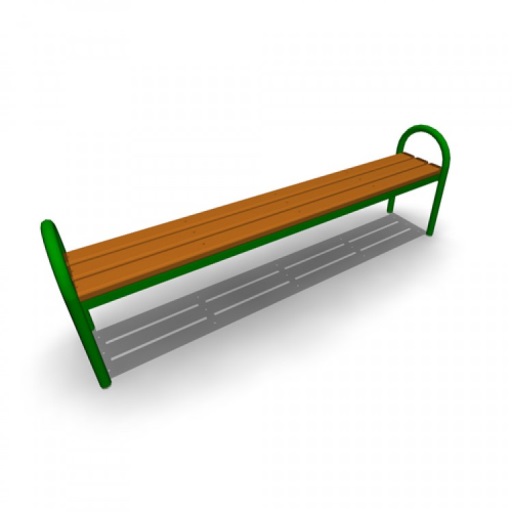 Скамья без спинки:длина скамейки - 2,0 м;ширина - 385 мм;высота - 660  мм.Скамья без спинки:длина скамейки - 2,0 м;ширина - 385 мм;высота - 660  мм.1.2.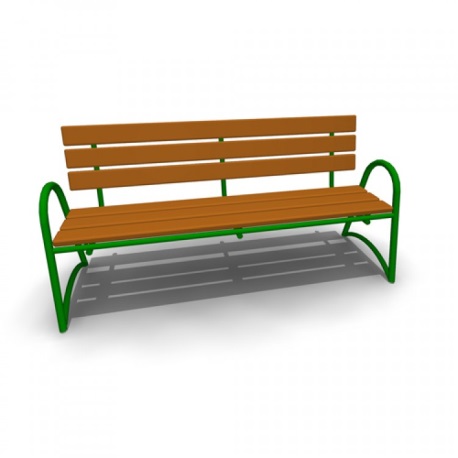 Скамья со спинкой:длина скамейки - 2,085 м;ширина - 770  мм;высота - 975  мм.Скамья со спинкой:длина скамейки - 2,085 м;ширина - 770  мм;высота - 975  мм.Урна Урна Урна Урна Урна Урна 2.1.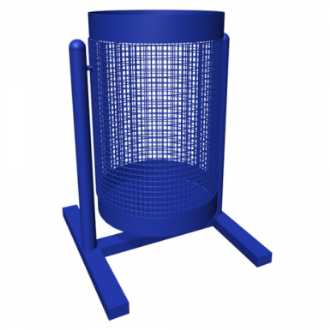 Урна для мусора:высота - 540 м;ширина – 400 мм;объем: 20 л.Урна для мусора:высота - 540 м;ширина – 400 мм;объем: 20 л.3.Освещение дворовых территорийОсвещение дворовых территорийОсвещение дворовых территорийОсвещение дворовых территорийОсвещение дворовых территорийОсвещение дворовых территорий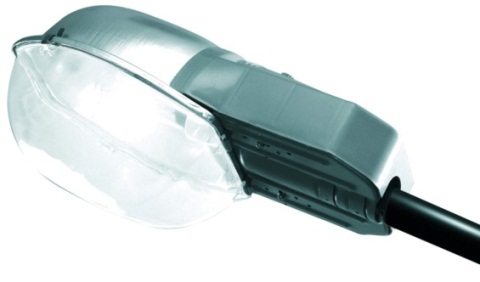 Энергосберегающие ЖКУ светильникиРазмер 690х335х310 мм. Мощность 100 Вт. Пластиковый корпус, защитное стеклоЭнергосберегающие ЖКУ светильникиРазмер 690х335х310 мм. Мощность 100 Вт. Пластиковый корпус, защитное стеклоДополнительный переченьДополнительный переченьДополнительный переченьДополнительный переченьДополнительный переченьДополнительный переченьДополнительный перечень1.Детское игровое и спортивное оборудованиеДетское игровое и спортивное оборудованиеДетское игровое и спортивное оборудованиеДетское игровое и спортивное оборудованиеДетское игровое и спортивное оборудованиеДетское игровое и спортивное оборудование1.1.Игровое оборудование:Игровое оборудование:Игровое оборудование:Игровое оборудование:Игровое оборудование:Игровое оборудование:1.1.1.Качалка -балансир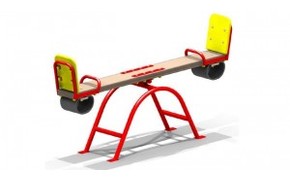 Габаритные размеры:2510х420 мм, Н=880 мм, Н сидения=530 мм
Возрастная группа:3-12 лет
Габаритные размеры:2510х420 мм, Н=880 мм, Н сидения=530 мм
Возрастная группа:3-12 лет
Габаритные размеры:2510х420 мм, Н=880 мм, Н сидения=530 мм
Возрастная группа:3-12 лет
Габаритные размеры:2510х420 мм, Н=880 мм, Н сидения=530 мм
Возрастная группа:3-12 лет
Габаритные размеры:2510х420 мм, Н=880 мм, Н сидения=530 мм
Возрастная группа:3-12 лет
1.1.2.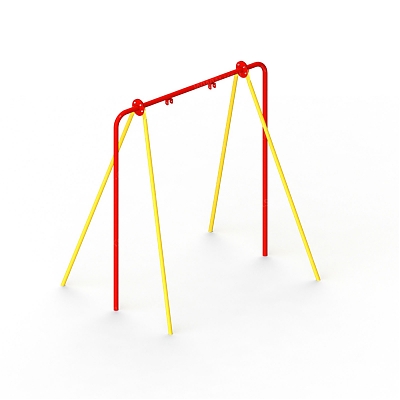 Габаритные размеры:1780х1480 мм, Н=1880 мм, Н сидения=35 мм, 435х175
Возрастная группа:3-12 летГабаритные размеры:1780х1480 мм, Н=1880 мм, Н сидения=35 мм, 435х175
Возрастная группа:3-12 летГабаритные размеры:1780х1480 мм, Н=1880 мм, Н сидения=35 мм, 435х175
Возрастная группа:3-12 летГабаритные размеры:1780х1480 мм, Н=1880 мм, Н сидения=35 мм, 435х175
Возрастная группа:3-12 летГабаритные размеры:1780х1480 мм, Н=1880 мм, Н сидения=35 мм, 435х175
Возрастная группа:3-12 лет1.1.3.Карусель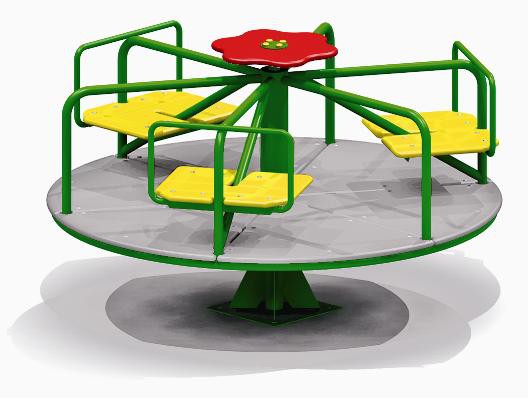 Габаритные размеры:D=1640 мм, H=715 мм, Н площадки=80 мм
Возрастная группа:3-12 летГабаритные размеры:D=1640 мм, H=715 мм, Н площадки=80 мм
Возрастная группа:3-12 летГабаритные размеры:D=1640 мм, H=715 мм, Н площадки=80 мм
Возрастная группа:3-12 летГабаритные размеры:D=1640 мм, H=715 мм, Н площадки=80 мм
Возрастная группа:3-12 летГабаритные размеры:D=1640 мм, H=715 мм, Н площадки=80 мм
Возрастная группа:3-12 лет1.1.4.Горка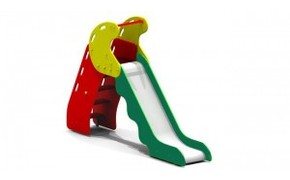 Габаритные размеры:3000х578 мм, Н=2380 мм, Н площадки=1220 мм
Возрастная группа:3-10 летГабаритные размеры:3000х578 мм, Н=2380 мм, Н площадки=1220 мм
Возрастная группа:3-10 летГабаритные размеры:3000х578 мм, Н=2380 мм, Н площадки=1220 мм
Возрастная группа:3-10 летГабаритные размеры:3000х578 мм, Н=2380 мм, Н площадки=1220 мм
Возрастная группа:3-10 летГабаритные размеры:3000х578 мм, Н=2380 мм, Н площадки=1220 мм
Возрастная группа:3-10 лет1.1.5.Песочница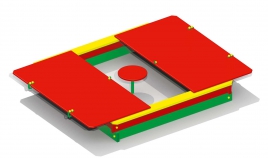 Габаритные размеры:2000х2000 мм, Н=370 мм
Возрастная группа:от 1 годаГабаритные размеры:2000х2000 мм, Н=370 мм
Возрастная группа:от 1 годаГабаритные размеры:2000х2000 мм, Н=370 мм
Возрастная группа:от 1 годаГабаритные размеры:2000х2000 мм, Н=370 мм
Возрастная группа:от 1 годаГабаритные размеры:2000х2000 мм, Н=370 мм
Возрастная группа:от 1 года1.1.6.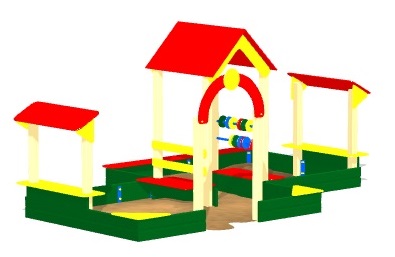 Габаритные размеры:4530х3200 мм, Н=2000 мм
Возрастная группа: от 1 годаГабаритные размеры:4530х3200 мм, Н=2000 мм
Возрастная группа: от 1 годаГабаритные размеры:4530х3200 мм, Н=2000 мм
Возрастная группа: от 1 годаГабаритные размеры:4530х3200 мм, Н=2000 мм
Возрастная группа: от 1 годаГабаритные размеры:4530х3200 мм, Н=2000 мм
Возрастная группа: от 1 года1.1.7.Щит информационный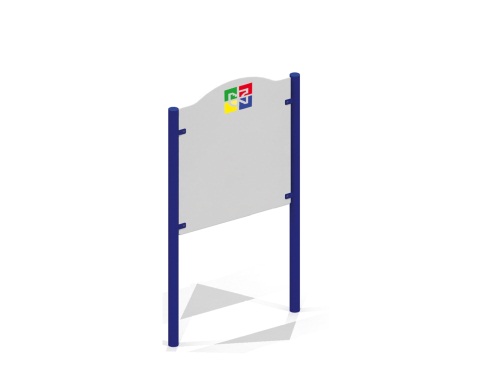 Габаритные размеры:900х48 мм, Н=2120 ммГабаритные размеры:900х48 мм, Н=2120 ммГабаритные размеры:900х48 мм, Н=2120 ммГабаритные размеры:900х48 мм, Н=2120 ммГабаритные размеры:900х48 мм, Н=2120 мм1.1.8.Детский игровой комплекс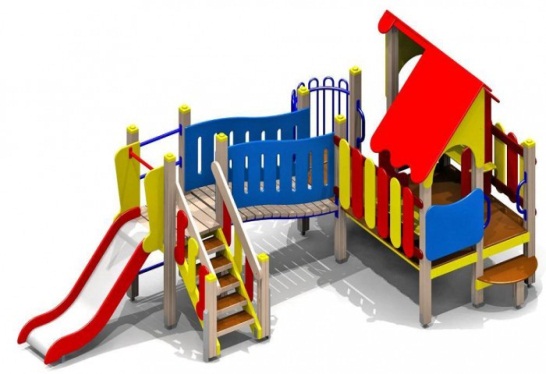 Габаритные размеры:5475х3100 мм, Н=2480 мм, Н площадок 650 мм, 950 мм
Возрастная группа:3-7 летГабаритные размеры:5475х3100 мм, Н=2480 мм, Н площадок 650 мм, 950 мм
Возрастная группа:3-7 летГабаритные размеры:5475х3100 мм, Н=2480 мм, Н площадок 650 мм, 950 мм
Возрастная группа:3-7 летГабаритные размеры:5475х3100 мм, Н=2480 мм, Н площадок 650 мм, 950 мм
Возрастная группа:3-7 летГабаритные размеры:5475х3100 мм, Н=2480 мм, Н площадок 650 мм, 950 мм
Возрастная группа:3-7 лет1.1.9.Детский игровой комплекс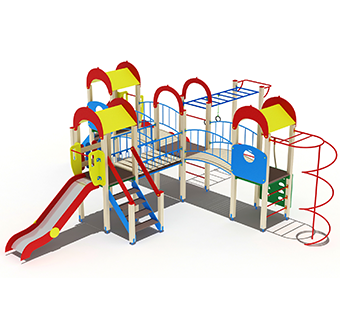 Габаритные размеры:8240 х 8470 ммВысота3000 ммГабаритные размеры:8240 х 8470 ммВысота3000 ммГабаритные размеры:8240 х 8470 ммВысота3000 ммГабаритные размеры:8240 х 8470 ммВысота3000 ммГабаритные размеры:8240 х 8470 ммВысота3000 мм1.1.10.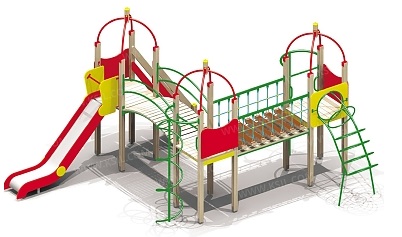 Габаритные размеры:Длина6305 ммШирина5409 ммВысота3780 ммГабаритные размеры:Длина6305 ммШирина5409 ммВысота3780 ммГабаритные размеры:Длина6305 ммШирина5409 ммВысота3780 ммГабаритные размеры:Длина6305 ммШирина5409 ммВысота3780 ммГабаритные размеры:Длина6305 ммШирина5409 ммВысота3780 мм1.1.11.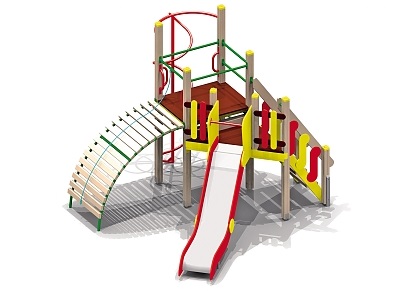 Габаритные размеры:Длина4000 ммШирина3600 ммВысота2490 ммГабаритные размеры:Длина4000 ммШирина3600 ммВысота2490 ммГабаритные размеры:Длина4000 ммШирина3600 ммВысота2490 ммГабаритные размеры:Длина4000 ммШирина3600 ммВысота2490 ммГабаритные размеры:Длина4000 ммШирина3600 ммВысота2490 мм1.1.12.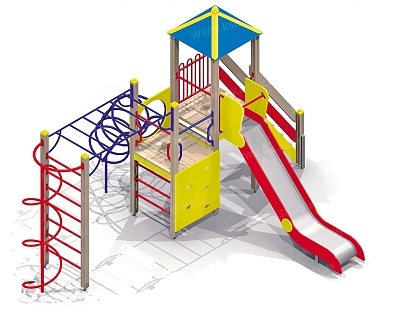 Габаритные размеры:Длина5630 ммШирина4750 ммВысота3500 ммГабаритные размеры:Длина5630 ммШирина4750 ммВысота3500 ммГабаритные размеры:Длина5630 ммШирина4750 ммВысота3500 ммГабаритные размеры:Длина5630 ммШирина4750 ммВысота3500 ммГабаритные размеры:Длина5630 ммШирина4750 ммВысота3500 мм1.2.Спортивное оборудование:Спортивное оборудование:Спортивное оборудование:Спортивное оборудование:Спортивное оборудование:Спортивное оборудование:1.2.1.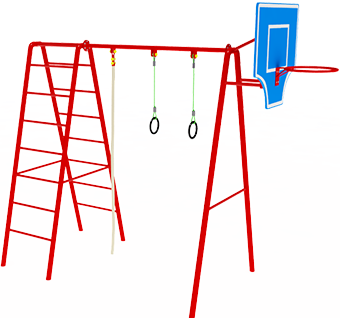 Габаритные размеры:Длина3650 ммШирина1500 ммВысота2800 ммГабаритные размеры:Длина3650 ммШирина1500 ммВысота2800 ммГабаритные размеры:Длина3650 ммШирина1500 ммВысота2800 ммГабаритные размеры:Длина3650 ммШирина1500 ммВысота2800 ммГабаритные размеры:Длина3650 ммШирина1500 ммВысота2800 мм1.2.2.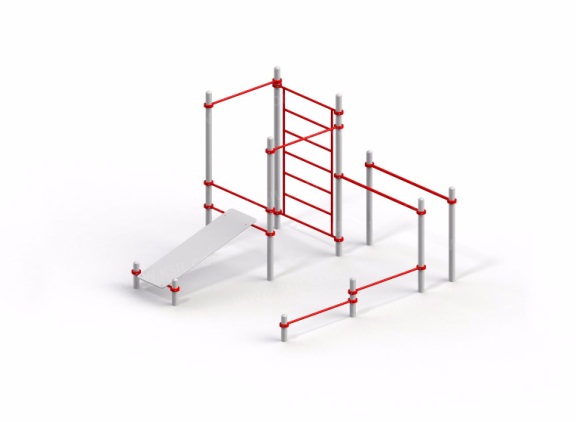 Габаритные размеры:3217х3435 мм, Н = 2630 мм
Возрастная группа: от 14 летГабаритные размеры:3217х3435 мм, Н = 2630 мм
Возрастная группа: от 14 летГабаритные размеры:3217х3435 мм, Н = 2630 мм
Возрастная группа: от 14 летГабаритные размеры:3217х3435 мм, Н = 2630 мм
Возрастная группа: от 14 летГабаритные размеры:3217х3435 мм, Н = 2630 мм
Возрастная группа: от 14 лет1.2.3.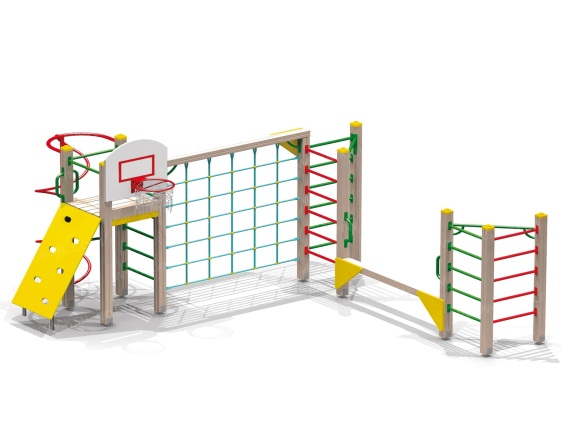 Габаритные размеры:4620х3950 мм, Н=2650 мм, Н площадки=1550 мм
Возрастная группа:6-12 летГабаритные размеры:4620х3950 мм, Н=2650 мм, Н площадки=1550 мм
Возрастная группа:6-12 летГабаритные размеры:4620х3950 мм, Н=2650 мм, Н площадки=1550 мм
Возрастная группа:6-12 летГабаритные размеры:4620х3950 мм, Н=2650 мм, Н площадки=1550 мм
Возрастная группа:6-12 летГабаритные размеры:4620х3950 мм, Н=2650 мм, Н площадки=1550 мм
Возрастная группа:6-12 лет1.2.4.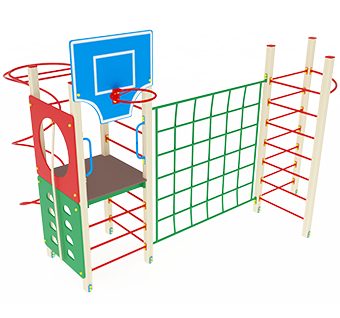 Габаритные размеры:Длина3400 ммШирина4100 ммВысота2850 ммГабаритные размеры:Длина3400 ммШирина4100 ммВысота2850 ммГабаритные размеры:Длина3400 ммШирина4100 ммВысота2850 ммГабаритные размеры:Длина3400 ммШирина4100 ммВысота2850 ммГабаритные размеры:Длина3400 ммШирина4100 ммВысота2850 мм1.2.5.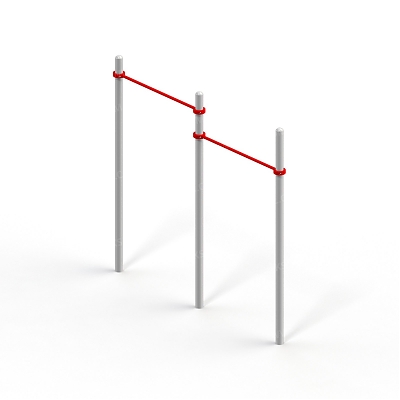 Габаритные размеры:Длина2815 ммШирина140 ммВысота2630 ммГабаритные размеры:Длина2815 ммШирина140 ммВысота2630 ммГабаритные размеры:Длина2815 ммШирина140 ммВысота2630 ммГабаритные размеры:Длина2815 ммШирина140 ммВысота2630 ммГабаритные размеры:Длина2815 ммШирина140 ммВысота2630 мм2.ТренажерыТренажерыТренажерыТренажерыТренажерыТренажеры2.1.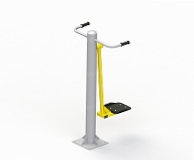 Габаритные размеры:740х850 мм, Н=1488 мм
Возрастная группа: от 14 лет2.2.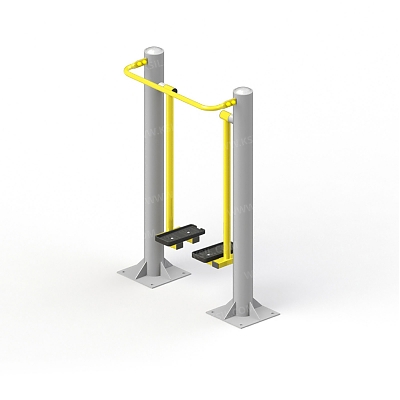 Габаритные размеры:1015х486 мм, Н=1535 мм
Возрастная группа: от 14 лет2.3.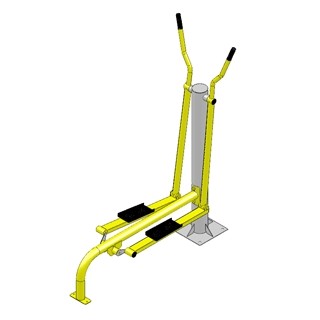 Габаритные размеры:1550х465 мм, Н=1500 мм
Возрастная группа:от 14 лет2.4.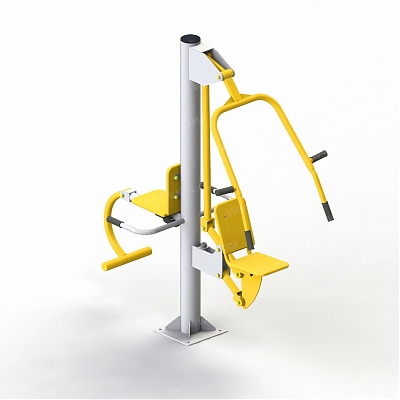 Габаритные размеры:1850х960 мм, Н=1970 мм2.5.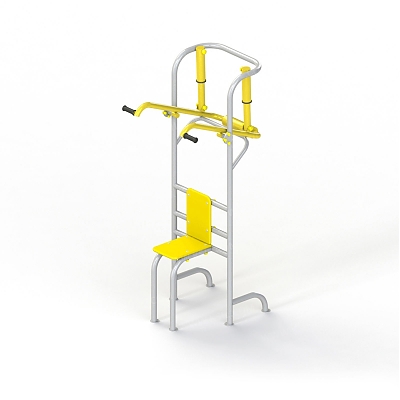 Габаритные размеры:960х840мм, Н=2000 мм2.6.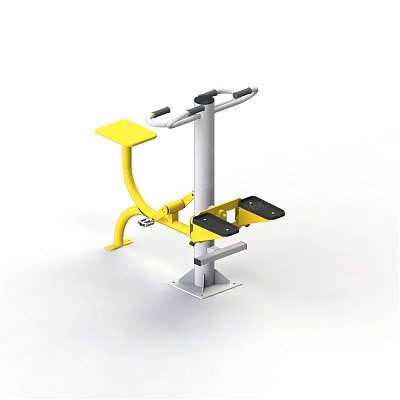 Габаритные размеры:1430х760мм, Н=1200 мм3.Спортивная площадка для мини-футболаСпортивная площадка для мини-футболаСпортивная площадка для мини-футболаСпортивная площадка для мини-футболаСпортивная площадка для мини-футболаСпортивная площадка для мини-футбола3.1.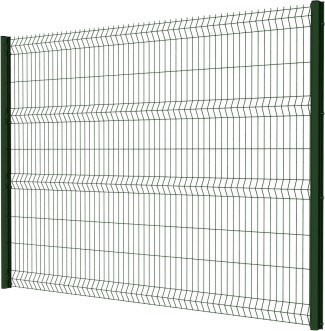 Сварная панельГабаритные размеры:Ширина3000ммВысота2000ммДиаметр прутка 3,0-5,0 ммСварная панельГабаритные размеры:Ширина3000ммВысота2000ммДиаметр прутка 3,0-5,0 ммСварная панельГабаритные размеры:Ширина3000ммВысота2000ммДиаметр прутка 3,0-5,0 ммСварная панельГабаритные размеры:Ширина3000ммВысота2000ммДиаметр прутка 3,0-5,0 ммСварная панельГабаритные размеры:Ширина3000ммВысота2000ммДиаметр прутка 3,0-5,0 мм3.2.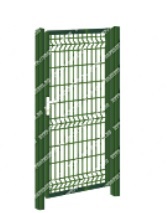 КалиткаГабаритные размеры:Ширина 1000ммВысота1530мм, 1730мм, 2030ммДиаметр прутка 3,0-5,0 ммКалиткаГабаритные размеры:Ширина 1000ммВысота1530мм, 1730мм, 2030ммДиаметр прутка 3,0-5,0 ммКалиткаГабаритные размеры:Ширина 1000ммВысота1530мм, 1730мм, 2030ммДиаметр прутка 3,0-5,0 ммКалиткаГабаритные размеры:Ширина 1000ммВысота1530мм, 1730мм, 2030ммДиаметр прутка 3,0-5,0 ммКалиткаГабаритные размеры:Ширина 1000ммВысота1530мм, 1730мм, 2030ммДиаметр прутка 3,0-5,0 мм3.3.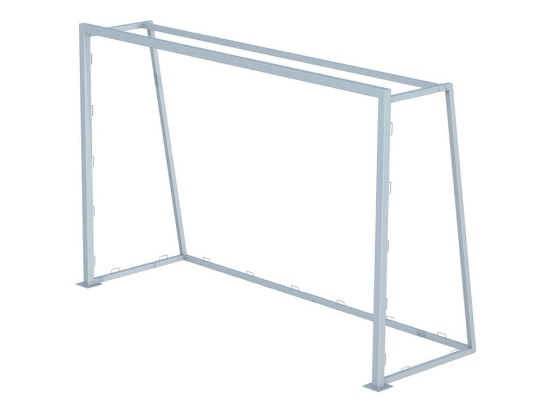 ВоротаГабаритные размеры:Ширина 3120ммВысота2060ммГлубина 1040ммВоротаГабаритные размеры:Ширина 3120ммВысота2060ммГлубина 1040ммВоротаГабаритные размеры:Ширина 3120ммВысота2060ммГлубина 1040ммВоротаГабаритные размеры:Ширина 3120ммВысота2060ммГлубина 1040ммВоротаГабаритные размеры:Ширина 3120ммВысота2060ммГлубина 1040мм4.Ограждение детских площадок:Ограждение детских площадок:Ограждение детских площадок:Ограждение детских площадок:Ограждение детских площадок:Ограждение детских площадок:4.1.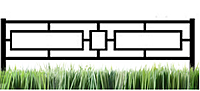 Общая высота 
Длина пролета ограждения  - 
Высота пролета - 
Глубина вкапывания - 
Заполнение профильной трубой - 20 х 
Размер профильной трубы столба - 30х30 мм
Толщина металла - 
Соединение - Замковое или болтовое
Покрытие - Порошковая краскаОбщая высота 
Длина пролета ограждения  - 
Высота пролета - 
Глубина вкапывания - 
Заполнение профильной трубой - 20 х 
Размер профильной трубы столба - 30х30 мм
Толщина металла - 
Соединение - Замковое или болтовое
Покрытие - Порошковая краскаОбщая высота 
Длина пролета ограждения  - 
Высота пролета - 
Глубина вкапывания - 
Заполнение профильной трубой - 20 х 
Размер профильной трубы столба - 30х30 мм
Толщина металла - 
Соединение - Замковое или болтовое
Покрытие - Порошковая краскаОбщая высота 
Длина пролета ограждения  - 
Высота пролета - 
Глубина вкапывания - 
Заполнение профильной трубой - 20 х 
Размер профильной трубы столба - 30х30 мм
Толщина металла - 
Соединение - Замковое или болтовое
Покрытие - Порошковая краска4.1.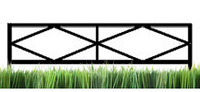 Общая высота 
Длина пролета ограждения  - 
Высота пролета - 
Глубина вкапывания - 
Заполнение профильной трубой - 20 х 
Размер профильной трубы столба - 30х30 мм
Толщина металла - 
Соединение - Замковое или болтовое
Покрытие - Порошковая краскаОбщая высота 
Длина пролета ограждения  - 
Высота пролета - 
Глубина вкапывания - 
Заполнение профильной трубой - 20 х 
Размер профильной трубы столба - 30х30 мм
Толщина металла - 
Соединение - Замковое или болтовое
Покрытие - Порошковая краскаОбщая высота 
Длина пролета ограждения  - 
Высота пролета - 
Глубина вкапывания - 
Заполнение профильной трубой - 20 х 
Размер профильной трубы столба - 30х30 мм
Толщина металла - 
Соединение - Замковое или болтовое
Покрытие - Порошковая краскаОбщая высота 
Длина пролета ограждения  - 
Высота пролета - 
Глубина вкапывания - 
Заполнение профильной трубой - 20 х 
Размер профильной трубы столба - 30х30 мм
Толщина металла - 
Соединение - Замковое или болтовое
Покрытие - Порошковая краска4.1.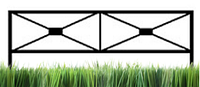 Общая высота 
Длина пролета ограждения  - 
Высота пролета - 
Глубина вкапывания - 
Заполнение профильной трубой - 20 х 
Размер профильной трубы столба - 30х30 мм
Толщина металла - 
Соединение - Замковое или болтовое
Покрытие - Порошковая краскаОбщая высота 
Длина пролета ограждения  - 
Высота пролета - 
Глубина вкапывания - 
Заполнение профильной трубой - 20 х 
Размер профильной трубы столба - 30х30 мм
Толщина металла - 
Соединение - Замковое или болтовое
Покрытие - Порошковая краскаОбщая высота 
Длина пролета ограждения  - 
Высота пролета - 
Глубина вкапывания - 
Заполнение профильной трубой - 20 х 
Размер профильной трубы столба - 30х30 мм
Толщина металла - 
Соединение - Замковое или болтовое
Покрытие - Порошковая краскаОбщая высота 
Длина пролета ограждения  - 
Высота пролета - 
Глубина вкапывания - 
Заполнение профильной трубой - 20 х 
Размер профильной трубы столба - 30х30 мм
Толщина металла - 
Соединение - Замковое или болтовое
Покрытие - Порошковая краска№ п/пВид работЕд. измеренияЕдиничная расценка,с НДС, руб.1Установка скамьи без спинки (длина скамейки - 2,0 м; ширина - 385 мм; высота - 660  мм.1 шт7 943,652Установка скамьи со спинкой (длина скамейки - 2,085 м; ширина - 770  мм; высота - 975  мм.1 шт14 907,853Установка урны  для мусора (высота - 540 м; ширина – 400 мм; объем: 20 л.)1 шт3 025,374Установка опоры, проводов и энергосберегающего светильника ЖКУ  (Размер 690х335х310 мм. Мощность 100 Вт. Пластиковый корпус, защитное стекло)1 шт38 469,165Установка качалки-балансир (габаритные размеры:2510х420 мм, Н=880 мм, Н сидения=530 мм
Возрастная группа:3-12 лет)1 шт16 413,526Установка качели (Габаритные размеры:1780х1480 мм, Н=1880 мм, Н сидения=35 мм, 435х175
Возрастная группа:3-12 лет)1 шт25 289,537Установка карусели  (габаритные размеры:D=1640 мм, H=715 мм, Н площадки=80 мм. Возрастная группа:3-12 лет)1 шт37619,008Установка горки (габаритные размеры:3000х578 мм, Н=2380 мм, Н площадки=1220 мм
Возрастная группа:3-10 лет)1 шт48 696,929Установка песочницы ( габаритные размеры:2000х2000 мм, Н=370 мм
Возрастная группа: от 1 года)1 шт30284,4510Установка песочницы  (Габаритные размеры:4530х3200 мм, Н=2000 мм
Возрастная группа: от 1-го года)1 шт75 462,0811Установка щита  информационного (Габаритные размеры:900х48 мм, Н=2120 мм)1 шт13 674,1212Установка детского игрового комплекса (Габаритные размеры:5475х3100 мм, Н=2480 мм, Н площадок 650 мм, 950 мм Возрастная группа:3-7 лет)1 шт181 638,7813Установка детского игрового комплекса (Габаритные размеры:8240х мм, Н=8470мм1 шт327 406,4614Установка детского  игрового комплекса  (Габаритные размеры:6305х5409 мм Высота 3780 мм)1 шт233 452,9215Установка детского  игрового комплекса (Габаритные размеры: 4000 х 3600 ммВысота 2490 мм)1 шт269 747,8416Установка детского  игрового комплекса (Габаритные размеры: 5630 х 4750 ммВысота 3500 мм)1 шт159 053,8717Установка спортивного комплекса (Габаритные размеры:3650х1500 мм,                 Н = 2800 мм)1 шт42 157,5418Установка спортивного  комплекса  (Габаритные размеры: Длина3217 мм Ширина 3435 мм Высота 2630 мм)1 шт167 066,4119Установка спортивного комплекса                                      (Габаритные размеры:4620х3950 мм, Н=2650 мм, Н площадки=1550 мм Возрастная группа: 6-12 лет)1 шт88 885,1820Установка спортивного комплекса (Габаритные размеры: Длина3400 мм Ширина 4100 мм Высота 2850 мм)1 шт40 432,8221Установка спортивного комплекса (Габаритные размеры: Длина2815 мм Ширина 140 мм Высота 2630 мм)1 шт43 457,5622Установка тренажера (Габаритные размеры:1015х486 мм, Н=1535 мм Возрастная группа: от 14 лет)1 шт51 837,2823Установка тренажера  (Габаритные размеры:1550х465 мм, Н=1500 мм Возрастная группа:от 14 лет)1 шт47 219,2224Установка тренажера  (Габаритные размеры:1850х960 мм, Н=1970 мм Возрастая группа:от 14 лет)1 шт71281,4625Установка тренажера (Габаритные размеры:960х840 мм, Н=2000 мм Возрастная группа:от 14 лет)1 шт49 122,2826Установка тренажера (Габаритные размеры:1430х760 мм, Н=1200 мм Возрастная группа:от 14 лет)1 шт42661,3727Сварная панель огражденияспортивной площадки для мини – футбола(Габаритные размеры: Ш 2500мм, Н=2000ммм, D прутка 3,0-5,0 мм)1 шт7001,2728Калитка к спортивной площадке для мини футбола (Габаритные размеры:Ш1000мм, Н=1530 мм, 1730мм, 2030мм, D прутка3,0-5,0 мм)1 шт.9 550,1229Ворота с сеткой (Габаритные размеры: Ш 3120мм, Н 2060мм, глубина 1040 мм)1 шт.12 053,7630Установка ограждений  детских площадок (Общая высота -1000 мм Длина пролета ограждения  - 2000 мм                                         Высота пролета - 500 мм
Глубина вкапывания - 300 мм
Заполнение профильной трубой -                    20 х 20 мм
Размер профильной трубы столба -                                     30х30 мм
Толщина металла - 1,5 мм
Соединение - Замковое или болтовое
Покрытие - Порошковая краска)1 шт4 930,4631Строительство тротуара1 кв.м1234,0932Ремонт дворового проезда1 кв.м1177,3333Устройство песчаного основания h=20см1 кв.м480,9634Работы по установке бортового камня БР 100.20.81 п.м1082,4535Работы по установке бортового камня БР 100.30.151 п.м1400,4836Строительство парковочной площадки 1 кв. м1177,33№п/пАдрес дворовой территорииКол-во зарег. жителей в МКД, чел.Виды работ из минимального перечня работВиды работ из дополнитель-ного перечня работФорма участия жителей в выпол-нении работ2018 год2018 год2018 год2018 год2018 год2018 год1ул. Победы,78, 80, ул. Мичурина, 36, ул. Ленинградская, 41, 43940Ремонт дворовых проездов, обеспечение освещения, установка скамеек и урнОборудование детских площадок с ограждением, парковочных площадок, устройство тротуараТрудовая 2ул. Сабирзянова, 9, 11, 13, ул. Первомайская, 53327Установка скамеекОборудование детских игровых площадокТрудовая 3ул. Советская, 89-1, 89-2315Ремонт дворовых проездов, установка скамеек, урнОборудование детских игровых площадок с ограждением, парковочных площадок, устройство тротуаровТрудовая 4ул. Победы, 25, ул. Пионерская, 4, 6, ул. Гайдара, 29, 31, 33596Установка скамеек, урнОборудование детских игровых площадок, устройство тротуаровТрудовая 2019 год2019 год2019 год2019 год2019 год2019 год5ул. Чернышевского, 13, 15329Ремонт дворовых проездов, установка скамеек, урнОборудование детских и спортивных площадок с ограждением, автомобильных парковок, устройство тротуаров.Трудовая 6ул. Советская, 100, 102, 104, 106587Обеспечение освещения, установка скамеек, урнОборудование детских и спортивных площадок с ограждением, устройство тротуаров.Трудовая 7ул. Гагарина, 57, 59200Ремонт дворовых проездов, установка скамеек, урнОборудование детских и спортивных площадок с ограждением, устройство тротуаров.Трудовая 8ул. Первомайская, 38-а, 40, 40-а458Ремонт дворовых проездов, обеспечение освещения, установка скамеекОборудование детских и спортивных площадок, устройство тротуаров.Трудовая 9ул. Отрадная, 17-б137Ремонт дворовых проездов, установка скамеекОборудование детских площадок, автомобильных парковок, устройство тротуаров.Трудовая2020 год2020 год2020 год2020 год2020 год2020 год10ул. Орлова, 18-в, 24-а, 26-а379Обеспечение освещения, установка скамеек, урнОборудование детских площадок, автомобильных парковок, устройство тротуаров.Трудовая11ул. Нефтяников, 66, ул. Ленина, 3, 3-а, 460Ремонт дворовых проездов, установка скамеекОборудование детских и спортивных площадок с ограждением, автомобильных парковок, устройство тротуаров.Трудовая 12ул. Советская, 71, 73, ул.Ленина, 568Ремонт дворового проездаОборудование спортивных площадок с ограждением, парковочных площадокТрудовая 13ул. Сабирзянова, 24, 28, ул. Пионерская, 33627Обеспечение освещения, установка скамеек, урнОборудование детских и спортивных площадок, автомобильных парковок, устройство тротуаров.Трудовая 14ул. Отрадная, 4127Ремонт дворовых проездов, установка скамеек, урнОборудование детских игровых площадок с ограждением, устройство тротуаровТрудовая 15ул. Орлова, 9, 11173Обеспечение освещения, установка скамеек, урнОборудование детских и спортивных площадок с ограждением, автомобильных парковок, устройство тротуаров.Трудовая 16ул. Сабирзянова, 30, 32297Ремонт внутриквартальных проездов, установка скамеек, урнОборудование детских площадок с ограждением, устройство тротуаровТрудовая 17ул. Советская, 70121Установка скамеек, урн, ремонт дворовых проездовОборудование детских и спортивных площадок с ограждением, автомобильных парковокТрудовая 18ул. Нефтяников, 62298Ремонт дворовых проездовОборудование детских площадок с ограждением, автомобильных парковокТрудовая 19ул. Гайдара, 37, 39, 41588Обеспечение освещенияОборудование детских игровых площадок с ограждением, автомобильных парковок.Трудовая 2021 год2021 год2021 год2021 год2021 год2021 год20ул. Победы, 3125Обеспечение освещения, установка урнОборудование детских игровых площадок с ограждением, автомобильных парковок.Трудовая 21ул. Советская, 5853Ремонт дворовых проездов, обеспечение освещения, установка скамеек и урнОборудование детских площадок, устройство тротуаровТрудовая 22ул. Физкультурников, 7 89Ремонт дворовых проездов, обеспечение освещения, установка скамеек и урнОборудование детских игровых площадок с ограждением, автомобильных парковок.Трудовая 23ул. Пионерская, 36-2312Установка скамеек и урнУстройство тротуаровТрудовая 24ул. Ленина, 6651-Оборудование детских игровых площадок с ограждениемТрудовая 25ул. Спортивная, 40, 42125Обеспечение освещенияОборудование детских игровых площадок с ограждением, устройство тротуаров.Трудовая 26ул. Спортивная, 52,52-а114Обеспечение освещенияОборудование детских игровых площадокТрудовая2022-2024 годы2022-2024 годы2022-2024 годы2022-2024 годы2022-2024 годы2022-2024 годы27ул. Первомайская, д.57-б, 61-б134-Оборудование детских игровых площадок с ограждением, автомобильных парковокТрудовая28ул. Чернышевского, 17259Обеспечение освещения, установка скамеек и урнОборудование детских игровых площадок с ограждениемТрудовая 29Пионерская. 9 А,Б, В124Обеспечение освещенияОборудование детских и (или) спортивных площадок с ограждениемТрудовая30Отрадная, 17 А672Обеспечение освещения, установка скамеек и урнОборудование детских спортивных площадок, автомобильных парковок, устройство тротуаров.Трудовая31Нефтяников, 86345Ремонт дворовых проездовОборудование детских и (или) спортивных площадок с ограждением, автомобильных парковок, устройство тротуаров.ТрудоваяВ соответствии с инвентаризацией, исходя из минимального перечня работ по благоустройству:В соответствии с инвентаризацией, исходя из минимального перечня работ по благоустройству:В соответствии с инвентаризацией, исходя из минимального перечня работ по благоустройству:В соответствии с инвентаризацией, исходя из минимального перечня работ по благоустройству:В соответствии с инвентаризацией, исходя из минимального перечня работ по благоустройству:В соответствии с инвентаризацией, исходя из минимального перечня работ по благоустройству:32ул. Гагарина, 61,6333ул. Гагарина, 7134ул. Гайдара, 53, 55, ул. Пионерская, 24, 26, 26-а35ул. Гайдара, 56, 58, ул. Отрадная, 3036ул. Гайдара, 66, 68, 70, 70-а, ул. Гагарина, 73, 75, 7737ул. Ленина, 29, 31, ул. Первомайская, 2338ул. Некрасова, 34, ул. Жигулевская, 3339ул. Орлова, 5, ул. Сабирзянова, 2340ул. Отрадная, 1041ул. Отрадная, 15-а, 1742ул. Отрадная, 18, 18-2, 2043ул. Первомайская, 27, 2944ул. Первомайская, 39-245ул. Первомайская, 15-б46ул. Пионерская, 21-б47ул. Победы, 1-а, 1-б48ул. Победы, 5-а, 5-2, 7-а49ул. Сабирзянова, 11-а50ул. Советская, 5651ул. Советская, 6052ул. Советская, 62, ул. Победы, 14, 1653ул. Советская, 6754ул. Физкультурников, 11, 1555ул. Физкультурников, 17, 21, 2356ул. Чернышевского, 957ул. Сабирзянова, 27№ п/п№ п/пНаименование общественной территорииПлощадь территории, кв.м.Перечень мероприятий2018 год2018 год2018 год2018 год2018 год1.1.Бульвар имени Узилова87402019 год2019 год2019 год2019 год2019 год1.1.Липовая аллея по ул. Отрадной64262.2.Городская площадь130643.3.Отрадненский «эко-сквер» по ул. Комарова4.4.Площадка для семейного отдыха «Дворленд» по ул. Новокуйбышевская, 39а5.5.«Детская площадка «7я» по ул. Победы, 46.6.Площадка для активного отдыха «РАДУГА» по ул. Пионерская, 337.7.Сквер «Зеленый остров», по ул. Орлова, 26а2020 год2020 год2020 год2020 год2020 год1.Территория Кафедрального собора и духовно-просветительского центра Территория Кафедрального собора и духовно-просветительского центра 119602.Бульвар по ул. Пионерской (1 этап)Бульвар по ул. Пионерской (1 этап)85473.Старая Площадь (1 этап)Старая Площадь (1 этап)97004.Городской парк*Городской парк*1452002021 год2021 год2021 год2021 год2021 год1.1.Бульвар по ул. Пионерской (2 этап)85472.2.Старая Площадь (2 этап)97003.3.Сквер Победы (1 этап)523002022-2024 годы2022-2024 годы2022-2024 годы2022-2024 годы2022-2024 годы1.1.Сквер Победы (2 этап)52300Адресный перечень объектов недвижимого имущества (включая объекты незавершенного строительства) и земельных участков, находящихся в собственности (пользовании) юридических лиц и индивидуальных предпринимателей, которые подлежат благоустройству за счет средств указанных лиц в соответствии с требованиями Правил благоустройства городского округа ОтрадныйАдресный перечень объектов недвижимого имущества (включая объекты незавершенного строительства) и земельных участков, находящихся в собственности (пользовании) юридических лиц и индивидуальных предпринимателей, которые подлежат благоустройству за счет средств указанных лиц в соответствии с требованиями Правил благоустройства городского округа ОтрадныйАдресный перечень объектов недвижимого имущества (включая объекты незавершенного строительства) и земельных участков, находящихся в собственности (пользовании) юридических лиц и индивидуальных предпринимателей, которые подлежат благоустройству за счет средств указанных лиц в соответствии с требованиями Правил благоустройства городского округа Отрадный№ п/пНаименование юридического лица или индивидуального предпринимателяАдрес объектов недвижимого имущества (включая объекты незавершенного строительства) и земельных участков1ГКУ СО «Агентство по обеспечению деятельностимировых судей Самарской области» г.Отрадный, ул.Советская, 222ИП Усатов В.Г.г.Отрадный, ул. Нефтяников, 323ИП Попов И.И.г.Отрадный, ул. Школьная, 234ООО «Продтовары»г.Отрадный, ул. Гайдара, 35А5ООО «БурТехИмущество»г. Отрадный, Железнодорожная, 526ИП Усатова Н.Г.г. Отрадный, ул. Школьная, б/н7ООО «ГК «РОСБИ»г. Отрадный, ул. Орлова, 148ИП Мороз Е.С.г. Отрадный, ул. Советская, 1039ИП Яхина Д.А.г. Отрадный, ул. Первомайская, 55А10ООО «Азимут дриллинг»г. Отрадный, ул. Железнодорожная, 1А11МБУК «ДК «Россия»г. Отрадный, ул. Отрадная, 1412МБУК «КДЦ «Юность»г. Отрадный, ул. Советская, 88А13МАК «СОК»г. Отрадный, ул. Мичурина, 3414МАУ «СК «Шанс»г. Отрадный, ул. Центральная, 1№ п/пАдрес многоквартирного дома1ул. Физкультурников, д.72ул. Советская, д.89, корп.13ул. Орлова, д.24а4ул. Орлова, д.26